PRILOGA:jedro gradivaEVA 2016-2550-0125	PREDLOGNa podlagi petega odstavka 20. člena in tretjega odstavka 149. člena Zakona o varstvu okolja (Uradni list RS, št. 39/06 – uradno prečiščeno besedilo, 49/06 – ZMetD, 66/06 – odl. US, 33/07 – ZPNačrt, 57/08 – ZFO-1A, 70/08, 108/09, 108/09 – ZPNačrt-A, 48/12, 57/12, 92/13, 56/15, 102/15 in 30/16) izdaja Vlada Republike SlovenijeU R E D B Oo obvezni občinski gospodarski javni službi zbiranja komunalnih odpadkovI. SPLOŠNI DOLOČBIčlen(vsebina)(1) Ta uredba določa dejavnost in naloge obvezne občinske gospodarske javne službe zbiranja komunalnih odpadkov (v nadaljnjem besedilu: javna služba zbiranja), vrste komunalnih odpadkov, ki so predmet izvajanja javne službe zbiranja, ter najmanjši obseg oskrbovalnih standardov in tehničnih, vzdrževalnih, organizacijskih in drugih ukrepov ter normativov za opravljanje javne službe zbiranja.(2) Ta uredba določa tudi pogoje za neposredno oddajo komunalnih odpadkov zbiralcu odpadkov ali izvajalcu obdelave odpadkov v skladu s predpisom, ki ureja odpadke.(3) Za vprašanja v zvezi z zbiranjem komunalnih odpadkov in splošnimi pogoji zbiranja teh odpadkov, ki niso posebej urejena s to uredbo, se uporablja predpis, ki ureja odpadke.(4) Za vprašanja v zvezi z zbiranjem komunalnih odpadkov, za katere so obveznosti izvajalca javne službe zbiranja določene s posebnimi predpisi in ki niso posebej urejena s to uredbo, se uporabljajo posebni predpisi, ki urejajo te odpadke.člen(izrazi)(1) Izrazi, uporabljeni v tej uredbi, imajo naslednji pomen:1. biološki odpadki so biološki odpadki iz predpisa, ki ureja odpadke;2. blato iz greznic so odpadki s številko odpadka 20 03 04;3. izrabljene gume so izrabljene gume v skladu s predpisom, ki ureja ravnanje z izrabljenimi gumami;4. izvajalec obvezne občinske gospodarske javne službe zbiranja komunalnih odpadkov (v nadaljnjem besedilu: izvajalec javne službe) je zbiralec iz predpisa, ki ureja odpadke, ki je z aktom občine določen za izvajalca obvezne občinske gospodarske javne službe zbiranja komunalnih odpadkov;5. izvirni povzročitelj komunalnih  odpadkov (v nadaljnjem besedilu: izvirni povzročitelj) je oseba, katere delovanje ali dejavnost povzroča nastajanje komunalnih odpadkov;6. javna prireditev je javna prireditev v skladu z zakonom, ki ureja javna zbiranja;7. komunalni odpadki so komunalni odpadki v skladu z zakonom, ki ureja varstvo okolja; 8. kosovni odpadki so komunalni odpadki s številko odpadka 20 03 07, vključno s pohištvom in vzmetnicami, ki zaradi svoje velikosti, oblike ali teže niso primerni za prepuščanje v zabojnikih ali vrečah za druge komunalne odpadke;9. ločene frakcije komunalnih odpadkov (v nadaljnjem besedilu: ločene frakcije) so nenevarni in nevarni komunalni odpadki, ki se v skladu s to uredbo zbirajo ločeno od mešanih komunalnih odpadkov;10. ločeno zbiranje komunalnih odpadkov je ločeno zbiranje iz predpisa, ki ureja odpadke;11. mešani komunalni odpadki so komunalni odpadki s številko odpadka 20 03 01, razen ločenih frakcij, odpadkov s tržnic in odpadkov iz čiščenja cest, blata iz greznic in odpadkov iz čiščenja kanalizacije;12. nenevarni komunalni odpadki so komunalni odpadki, ki so nenevarni odpadki v skladu s predpisom, ki ureja odpadke; 13. nevarni komunalni odpadki so komunalni odpadki, ki so nevarni odpadki v skladu s predpisom, ki ureja odpadke; 14. oddaja je postopek oddaje odpadka v nadaljnje ravnanje v skladu s predpisom, ki ureja odpadke;15. odpadki iz čiščenja cest so odpadki s številko odpadka 20 03 03, ki nastajajo pri opravljanju obvezne občinske gospodarske javne službe urejanja in čiščenja javnih površin;16. odpadki iz čiščenja kanalizacije so odpadki s številko odpadka 20 03 06;17. odpadki s tržnic so odpadki s številko odpadka 20 03 02, ki nastajajo pri obratovanju tržnic;18. odpadki z vrtov, parkov in pokopališč so odpadki iz podskupine 20 02 s seznama odpadkov;19. odpadna embalaža je odpadna embalaža iz predpisa, ki ureja ravnanje z embalažo in odpadno embalažo;20. odpadna električna in elektronska oprema iz gospodinjstev (v nadaljnjem besedilu: OEEO) je OEEO iz gospodinjstev iz predpisa, ki ureja odpadno električno in elektronsko opremo;21. premična zbiralnica je tovorno vozilo ali začasno urejen in pokrit prostor, opremljen za prepuščanje ločenih frakcij, ki so nevarni komunalni odpadki; 22. prepuščanje je postopek oddaje odpadka v nadaljnje ravnanje v skladu s predpisom, ki ureja odpadke;23. prevzemno mesto je mesto, na katerem izvajalec javne službe prevzame komunalne odpadke, ki mu jih uporabniki prepustijo po sistemu od vrat do vrat;24. seznam odpadkov je seznam odpadkov iz priloge Odločbe Komisije z dne 3. maja 2000 o nadomestitvi Odločbe 94/3/ES o oblikovanju seznama odpadkov skladno s členom 1(a) Direktive Sveta 75/442/EGS o odpadkih in Odločbe Sveta 94/904/ES o oblikovanju seznama nevarnih odpadkov skladno s členom 1(4) Direktive Sveta 91/689/EGS o nevarnih odpadkih (UL L št. 226 z dne 6. 9. 2000, str. 3), zadnjič spremenjene s Sklepom Komisije z dne 18. decembra 2014 o spremembi Odločbe Komisije 2000/532/ES o seznamu odpadkov v skladu z Direktivo 2008/98/ES Evropskega parlamenta in Sveta (UL L št. 370 z dne 30. 12. 2014, str. 44);25. sistem od vrat do vrat je sistem prepuščanja določenih komunalnih odpadkov, pri katerem je prevzemno mesto za prepuščanje teh odpadkov namenjeno določenim znanim uporabnikom;26. številka odpadka je številka odpadka s seznama odpadkov;27. uporabnik storitev javne službe zbiranja (v nadaljnjem besedilu: uporabnik) je izvirni povzročitelj;28. zbiralnica je prostor, na katerem so nameščeni zabojniki za prepuščanje določenih ločenih frakcij;29. zbirni center je zbirni center v skladu s predpisom, ki ureja odpadke, namenjen za prevzemanje, predhodno sortiranje in predhodno skladiščenje komunalnih odpadkov.(2) Drugi izrazi, uporabljeni v tej uredbi, imajo enak pomen, kot ga določa predpis, ki ureja odpadke.II. DEJAVNOST JAVNE SLUŽBE ZBIRANJA IN VRSTE KOMUNALNIH ODPADKOVčlen(dejavnost in vrste komunalnih odpadkov)(1) Dejavnost javne službe zbiranja je zbiranje komunalnih odpadkov in njihovo oddajanje v nadaljnje ravnanje z njimi v skladu s hierarhijo ravnanja z odpadki in predpisi, ki urejajo odpadke. (2) Izvajanje dejavnosti iz prejšnjega odstavka mora biti zagotovljeno za celotno območje občine.(3) V okviru javne službe zbiranja se zagotavlja zbiranje: ločenih frakcij iz podskupin 15 01 in 20 01 s seznama odpadkov,kosovnih odpadkov,odpadkov z vrtov, parkov in pokopališč,odpadkov s tržnic,odpadkov iz čiščenja cest, mešanih komunalnih odpadkov inizrabljenih gum v skladu s predpisom, ki ureja ravnanje z izrabljenimi gumami.(4) Ne glede na prejšnji odstavek se v okviru javne službe zbiranja ne zbirajo:odpadna embalaža, ki v skladu s predpisom, ki ureja ravnanje z embalažo in odpadno embalažo, nastaja kot odpadna embalaža, ki ni komunalni odpadek,odpadki z vrtov in parkov od izvirnih povzročiteljev, ki so izvirni povzročitelji iz dejavnosti v skladu s predpisom, ki ureja ravnanje z biološko razgradljivimi kuhinjskimi odpadki in zelenim vrtnim odpadom,biološko razgradljivi kuhinjski odpadki od izvirnih povzročiteljev, ki so izvirni povzročitelji kuhinjskih odpadkov iz gostinstva v skladu s predpisom, ki ureja ravnanje z biološko razgradljivimi kuhinjskimi odpadki in zelenim vrtnim odpadom,odpadna jedilna olja od izvirnih povzročiteljev, ki so povzročitelji odpadnih jedilnih olj iz gostinstva v skladu s predpisom, ki ureja ravnanje z odpadnimi jedilnimi olji in mastmi.člen (obveznost uporabnika iz dejavnosti)(1) Uporabnik, ki je pravna oseba, samostojni podjetnik posameznik ali posameznik, ki samostojno opravlja dejavnost, mora svoje komunalne odpadke prepuščati izvajalcu javne službe v skladu s to uredbo in na način, določen v predpisu občine. (2) Ne glede na prejšnji odstavek lahko uporabnik iz prejšnjega odstavka ločene frakcije iz papirja in kartona s številko odpadka 20 01 01 in iz kovin s številko odpadka 20 01 40, ki nastanejo kot komunalni odpadek iz dejavnosti, odda tudi zbiralcu, ki je vpisan v evidenco zbiralcev za zbiranje teh odpadkov, ali izvajalcu obdelave odpadkov, ki ima okoljevarstveno dovoljenje za obdelavo teh odpadkov, ter zagotavlja prevzemanje in nadaljnje ravnanje s temi odpadki v skladu s predpisom, ki ureja odpadke.(3) Ne glede na prvi odstavek tega člena lahko uporabnik iz prvega odstavka tega člena kosovne odpadke, ki nastanejo kot komunalni odpadek iz dejavnosti, odda tudi izvajalcu obdelave odpadkov, ki ima okoljevarstveno dovoljenje za pripravo za ponovno uporabo teh odpadkov ter zagotavlja prevzemanje in nadaljnje ravnanje s temi odpadki, tako da je prednostno zagotovljena ponovna uporaba. (4) Ne glede na prvi, drugi in tretji odstavek tega člena mora uporabnik tiste komunalne odpadke, za katere je tako določeno s posebnim predpisom, oddati ali prepustiti na način, kot je določeno v tem posebnem predpisu. (5) Uporabnik iz prvega odstavka tega člena mora za komunalne odpadke iz drugega in tretjega odstavka tega člena ne glede na letno količino nastalih komunalnih odpadkov voditi evidenco o nastajanju in ravnanju z njimi v skladu s predpisom, ki ureja odpadke. (6) Uporabnik iz prejšnjega odstavka mora ministrstvu, pristojnemu za varstvo okolja (v nadaljnjem besedilu: ministrstvo), poročati o nastalih odpadkih iz drugega in tretjega odstavka tega člena in ravnanju z njimi v skladu s predpisom, ki ureja odpadke.člen(obveznost uporabnika, ki je posameznik)(1) Uporabnik javne službe, ki je posameznik, mora svoje komunalne odpadke prepuščati izvajalcu javne službe v skladu s to uredbo in na način, določen v predpisu občine. (2) Ne glede na prejšnji odstavek lahko uporabnik iz prejšnjega odstavka ločene frakcije iz papirja in kartona s številko odpadka 20 01 01 in iz kovin s številko odpadka 20 01 40, ki nastanejo kot njegovi komunalni odpadki, prepušča zbiralcu, ki je vpisan v evidenco zbiralcev za zbiranje teh odpadkov, v njegovem zbirnem centru ali izvajalcu obdelave odpadkov, ki ima okoljevarstveno dovoljenje za obdelavo teh odpadkov, na kraju njihove predelave ter zagotavlja prevzemanje in nadaljnje ravnanje s temi odpadki v skladu s predpisom, ki ureja odpadke.(3) Ne glede na prvi in drugi odstavek tega člena mora uporabnik, ki je posameznik, tiste komunalne odpadke, za katere je tako določeno s predpisi, ki urejajo posamezne vrste odpadkov, oddati ali prepustiti na način, kot je določeno s takšnimi predpisi.  člen(izjema)(1) Ne glede na prvi odstavek prejšnjega člena lahko uporabnik prinese odpadno plastično embalažo s številko odpadka 15 01 02 in ločene frakcije komunalnih odpadkov iz papirja in kartona s številko odpadka 20 01 01, ki nastanejo kot njegovi komunalni odpadki, na kraj in v času, ki ju določi vzgojno-varstveni ali izobraževalni zavod, društvo ali nevladna organizacija, če ta odpadke zbira v humanitarne ali vzgojno-izobraževalne namene, zbiranja odpadkov pa ne opravlja poklicno. (2) Vzgojno-varstveni ali izobraževalni zavod, društvo ali nevladna organizacija lahko odpadke, zbrane na način in pod pogoji iz prejšnjega odstavka, odda neposredno tudi zbiralcu, ki je vpisan v evidenco zbiralcev za zbiranje teh odpadkov, ali izvajalcu obdelave odpadkov, ki ima okoljevarstveno dovoljenje za obdelavo teh odpadkov, ter zagotavlja prevzemanje in nadaljnje ravnanje s temi odpadki v skladu s predpisom, ki ureja odpadke, in predpisom, ki ureja ravnanje z embalažo in odpadno embalažo.(3) Celoten izkupiček od zbranih odpadkov iz prvega odstavka tega člena mora biti uporabljen za namen, za katerega so se odpadki zbirali.III. NALOGE, OSKRBOVALNI STANDARDI, TEHNIČNI, VZDRŽEVALNI, ORGANIZACIJSKI IN DRUGI UKREPI TER NORMATIVIčlen(naloge)(1) Izvajalec javne službe v okviru dejavnosti iz prvega odstavka 3. člena te uredbe zagotavlja:zbiranje komunalnih odpadkov po sistemu od vrat do vrat,zbiranje kosovnih odpadkov v zbiralnih akcijah ali na poziv uporabnika,zbiranje komunalnih odpadkov v zbiralnicah in premičnih zbiralnicah, zbiranje odpadkov v zbirnem centru,predhodno razvrščanje in predhodno skladiščenje zbranih odpadkov v zbirnem centru,izvajanje sortirne analize mešanih komunalnih odpadkov,oddajanje zbranih odpadkov v nadaljnje ravnanje,ozaveščanje in obveščanje uporabnikov.(2) Izvajalec javne službe prevzema komunalne odpadke, ki jih zbira, brez evidenčnega lista iz predpisa, ki ureja odpadke.(3) Izvajalec javne službe za vse komunalne odpadke, ki jih zbere, vodi evidenco v skladu s predpisom, ki ureja odpadke.člen(zbiranje po sistemu od vrat do vrat)Izvajalec javne službe po sistemu od vrat do vrat zbira:mešane komunalne odpadke,biološke odpadke inodpadno embalažo iz plastike, kovin in sestavljenih materialov.(2) Zabojniki ali vreče za zbiranje odpadkov po sistemu od vrat do vrat morajo biti označeni tako, da uporabnik javne službe zbiranja nedvoumno ve, kateri odpadki spadajo v posamezni zabojnik ali vrečo.(3) Izvajalec javne službe mora vse prevzete odpadke iz prvega odstavka tega člena stehtati pred predhodnim skladiščenjem v zbirnem centru ali pred oddajo v nadaljnje ravnanje. Do oddaje v nadaljnje ravnanje mora z njimi ravnati tako, da je mogoča njihova obdelava v skladu s hierarhijo ravnanja z odpadki.člen(zbiranje mešanih komunalnih odpadkov)(1) Izvajalec javne službe zbira mešane komunalne odpadke po sistemu od vrat do vrat od vseh izvirnih povzročiteljev teh odpadkov.(2) Mešani komunalni odpadki se prepuščajo v zabojniku ali vreči na za to določenem prevzemnem mestu in na način, določen v predpisu občine. (3) Če se mešani komunalni odpadki prepuščajo v zabojniku, izvajalec javne službe vsako prevzemno mesto opremi z zabojnikom za te odpadke, katerega prostornina ne sme biti manjša od 60 litrov. (4) Izvajalec javne službe prevzema mešane komunalne odpadke tako pogosto, da je skupna razpoložljiva prostornina zabojnikov za mešane komunalne odpadke na posameznem območju ob prevzemu teh odpadkov zapolnjena vsaj 90-odstotno, vendar vsaj enkrat mesečno. (5) Ne glede na prejšnji odstavek lahko izvajalec javne službe pri uporabniku, ki je izvirni povzročitelj teh odpadkov iz dejavnosti, prevzema mešane komunalne odpadke pogosteje, če se tako dogovorita. (6) Izvajalec javne službe mora zamenjati obstoječi zabojnik za mešane komunalne odpadke, če prostornina zabojnika ne ustreza potrebam uporabnika ali če je zabojnik tako močno poškodovan, uničen ali izrabljen, da lahko prepuščanje teh odpadkov povzroči tveganje za okolje ali zdravje ljudi.člen(zbiranje bioloških odpadkov)(1) Izvajalec javne službe zbira biološke odpadke po sistemu od vrat do vrat od izvirnih povzročiteljev teh odpadkov v skladu s predpisom, ki ureja ravnanje z biološko razgradljivimi kuhinjskimi odpadki in zelenim vrtnim odpadom.(2) Biološki odpadki se prepuščajo v vodotesnem zabojniku na za to določenem prevzemnem mestu in na način, določen v predpisu občine. (3) Izvajalec javne službe vsako prevzemno mesto opremi z zabojnikom za te odpadke, katerega prostornina ne sme biti manjša od 80 litrov. (4) Izvajalec javne službe prevzema biološke odpadke od aprila do septembra vsaj enkrat tedensko, od oktobra do marca pa vsaj enkrat na 14 dni.(5) Ne glede na prejšnji odstavek lahko izvajalec javne službe od oktobra do marca na območju, kjer uporabniki javne službe večinoma hišno kompostirajo kuhinjske odpadke in zeleni vrtni odpad v skladu s predpisom, ki ureja ravnanje z biološko razgradljivimi kuhinjskimi odpadki in zelenim vrtnim odpadom, prevzema biološke odpadke vsaj enkrat na tri tedne. (6) Izvajalec javne službe mora zamenjati obstoječi zabojnik za biološke odpadke, če prostornina zabojnika ne ustreza potrebam uporabnika ali če je zabojnik tako močno poškodovan, uničen ali izrabljen, da lahko prepuščanje teh odpadkov povzroči tveganje za okolje ali zdravje ljudi.člen(zbiranje odpadne embalaže iz plastike, kovin in sestavljenih materialov)(1) Izvajalec javne službe zbira odpadno embalažo, ki je komunalni odpadek, iz plastike, kovin in sestavljenih materialov po sistemu od vrat do vrat kot odpadno mešano embalažo s številko odpadka 15 01 06 od vseh izvirnih povzročiteljev teh odpadkov, razen od tistih, pri katerih ti odpadki nastajajo kot komunalni odpadek iz trgovine, industrije, obrti ali storitvenih dejavnosti, in ki te odpadke oddajajo družbi za ravnanje z odpadno embalažo v skladu s predpisom, ki ureja ravnanje z embalažo in odpadno embalažo.(2) Ne glede na določbo 1. točke četrtega odstavka 3. člena te uredbe izvajalec javne službe zbira odpadno embalažo iz plastike, kovin in sestavljenih materialov, ki ni komunalni odpadek, ki nastaja pri opravljanju trgovinske ali storitvene dejavnosti, od tistih izvirnih povzročiteljev teh odpadkov, s katerimi se dogovori o takem načinu zbiranja.(3) Odpadna embalaža iz plastike, kovin in sestavljenih materialov se skupaj prepušča v zabojniku ali vreči na za to določenem prevzemnem mestu in na način, določen v predpisu občine. (4) Če se odpadna embalaža iz plastike, kovin in sestavljenih materialov prepušča v zabojniku, izvajalec javne službe vsako prevzemno mesto opremi z zabojnikom za te odpadke, katerega prostornina ne sme biti manjša od 120 litrov. (5) Izvajalec javne službe prevzema odpadno embalažo iz plastike, kovin in sestavljenih materialov vsaj enkrat mesečno.(6) Ne glede na prejšnji odstavek lahko izvajalec javne službe pri uporabniku, ki je izvirni povzročitelj in opravlja trgovinsko ali storitveno dejavnost, prevzema odpadno embalažo iz plastike, kovin in sestavljenih materialov pogosteje, če se tako dogovorita. (7) Izvajalec javne službe mora zamenjati obstoječi zabojnik za odpadno embalažo iz plastike, kovin in sestavljenih materialov, če prostornina zabojnika ne ustreza potrebam uporabnika ali če je zabojnik tako močno poškodovan, uničen ali izrabljen, da lahko prepuščanje teh odpadkov povzroči tveganje za okolje ali zdravje ljudi.(8) Ne glede na prvi odstavek tega člena lahko izvajalec javne službe zbira odpadno embalažo iz plastike, kovin in sestavljenih materialov v zbiralnici, če gre za naselje, ki ima manj kot 300 prebivalcev.(9) Določbe tretjega do sedmega odstavka tega člena se ne uporabljajo za izvajalca javne službe iz prejšnjega odstavka. člen(zbiralnice)(1) Izvajalec javne službe v zbiralnici zbira:odpadni papir in karton, odpadno embalažo iz papirja in kartona,odpadno embalažo iz plastike, kovin in sestavljenih materialov kot odpadno mešano embalažo s številko odpadka 15 01 06  terodpadno embalažo iz stekla.(2) Ne glede na prejšnji odstavek izvajalcu javne službe v zbiralnici ni treba zagotoviti ločenega zbiranja za odpadke iz prejšnjega odstavka, kadar jih zbira po sistemu od vrat do vrat. (3) Zbiralnica je namenjena za prepuščanje odpadkov vsem izvirnim povzročiteljem komunalnih odpadkov.(4) Ne glede na določbo 1. točke četrtega odstavka 3. člena te uredbe je zbiralnica namenjena tudi za prepuščanje odpadne embalaže, ki ni komunalni odpadek, ki nastaja pri opravljanju trgovinske ali storitvene dejavnosti, tistim izvirnim povzročiteljem teh odpadkov, ki se o tem dogovorijo z izvajalcem javne službe.(5) V občini mora biti ustrezno število zbiralnic, tako da je posamezna zbiralnica urejena za največ 500 prebivalcev.. (6) Zbiralnice morajo biti praviloma urejene v stanovanjskih območjih, večjih trgovinah ali trgovskih centrih, zdravstvenih domovih, bolnišnicah, šolah, vrtcih in drugih ustanovah. (7) Ne glede na prejšnji odstavek mora biti v mestih in soseskah z več večstanovanjskimi objekti zbiralnica urejena na vsakih 400 prebivalcev, če se na zbiralnici prepuščajo odpadni papir, karton, odpadna embalaža iz papirja in kartona ter odpadna embalaža iz stekla. Zbiralnica mora biti urejena na vsakih 300 prebivalcev, če je opremljena tudi z zabojnikom za prepuščanje odpadne embalaže iz plastike, kovin in sestavljenih materialov. člen(ureditev zbiralnice)(1) Zbiralnica mora biti postavljena tako, da zabojniki stojijo na utrjeni ali tlakovani površini, in je opremljena z:zabojnikom za prepuščanje odpadnega papirja, kartona in odpadne embalaže iz papirja in kartona,zabojnikom za prepuščanje odpadne embalaže iz plastike, kovin in sestavljenih materialov terzabojnikom za prepuščanje odpadne embalaže iz stekla.(2) Zbiralnica mora biti urejena in vzdrževana tako, da: izvirni povzročitelj lahko prepusti odpadke iz prejšnjega odstavka na preprost način in brez dodatnega ravnanja z njimi, ki bi lahko pomenilo nevarnost za človekovo zdravje,se zaradi prepuščanja odpadkov z njimi ne onesnažujeta zbiralnica in njena okolica ter ni čezmernega obremenjevanja s hrupom in neprijetnimi vonjavami.(3) Zabojniki iz prvega odstavka tega člena morajo biti označeni z navedbo vrst odpadkov, katerim so namenjeni. (4) Izvajalec javne službe prazni zabojnika iz 1. in 2. točke prvega odstavka tega člena vsaj enkrat na 14 dni, zabojnik iz 3. točke prvega odstavka tega člena pa vsaj enkrat mesečno, na podlagi obvestila o posameznem polno naloženem zabojniku iz prvega odstavka tega člena pa tudi pogosteje.(5) Izvajalec javne službe mora vse prevzete odpadke iz prvega odstavka tega člena stehtati pred predhodnim skladiščenjem v zbirnem centru ali pred oddajo teh odpadkov v nadaljnje ravnanje. Do oddaje v nadaljnje ravnanje mora z njimi ravnati tako, da je mogoča njihova obdelava v skladu s hierarhijo ravnanja z odpadki.člen(premična zbiralnica)(1) Izvajalec javne službe v premični zbiralnici zbira:nevarne komunalne odpadke iz priloge 1, ki je sestavni del te uredbe, nenevarne komunalne odpadke iz priloge 1 te uredbe inzelo majhno OEEO v skladu s predpisom, ki ureja ravnanje z odpadno električno in elektronsko opremo.(2) Premična zbiralnica je namenjena vsem izvirnim povzročiteljem komunalnih odpadkov.(3) Izvajalec javne službe mora v naselju, ki ima 500 prebivalcev ali več, zagotoviti prevzemanje odpadkov iz prvega odstavka tega člena najmanj enkrat letno. Če je gostota poselitve v takem naselju hkrati večja od 500 prebivalcev na km2, pa najmanj dvakrat v koledarskem letu. (4) Izvajalec javne službe mora najmanj sedem dni pred ločenim zbiranjem odpadkov v premični zbiralnici na svoji spletni strani objaviti obvestilo o kraju in času prevzema odpadkov, izvirnim povzročiteljem iz gospodinjstev pa o tem poslati pisno obvestilo. Obvestilo mora vsebovati tudi vrste in opis odpadkov, ki jih uporabniki lahko prepustijo, in navodila za njihovo prepuščanje.(5) Prevzem odpadkov v premični zbiralnici mora na posameznem kraju trajati vsaj 60 minut, pri čemer se število krajev prevzemanja določi tako, da je prepuščanje odpadkov omogočeno vsem izvirnim povzročiteljem teh odpadkov na območju občine.člen(ureditev premične zbiralnice)(1) Premična zbiralnica mora biti opremljena z zabojniki, posodami ali vrečami za ločeno zbiranje komunalnih odpadkov iz prvega odstavka prejšnjega člena, zabojniki, posode ali vreče pa morajo biti označene s številkami odpadkov. (2) Premična zbiralnica mora biti opremljena v skladu s predpisi, ki urejajo prevoz nevarnega blaga.(3) Premična zbiralnica mora biti urejena in vzdrževana tako, da:je onemogočen dostop nepooblaščenim osebam do vsebine zabojnikov inse zaradi prepuščanja odpadkov z njimi ne onesnažujeta premična zbiralnica in njena okolica ter ni čezmernega obremenjevanja s hrupom in neprijetnimi vonjavami.(4) V premični zbiralnici mora odpadke od uporabnikov prevzemati oseba, ki je usposobljena po programu izobraževanja o nevarnih lastnostih odpadkov in ravnanju z nevarnimi odpadki iz predpisa, ki ureja odpadke. (5) Izvajalec javne službe mora vse prevzete odpadke iz prvega odstavka prejšnjega člena stehtati pred predhodnim skladiščenjem v zbirnem centru ali pred oddajo teh odpadkov v nadaljnje ravnanje. Do oddaje v nadaljnje ravnanje mora z njimi ravnati tako, da je mogoča njihova obdelava v skladu s hierarhijo ravnanja z odpadki.člen(zbiranje kosovnih odpadkov)(1) Izvajalec javne službe mora v vsakem naselju kosovne odpadke prevzeti najmanj dvakrat v koledarskem letu z zbiralno akcijo na za to določenih prevzemnih mestih ali najmanj enkrat v koledarskem letu od uporabnika na njegov poziv.(2) Zbiranje kosovnih odpadkov je namenjeno vsem izvirnim povzročiteljem teh odpadkov.(3) Izvajalec javne službe mora v primeru zbiralne akcije iz prvega odstavka tega člena najmanj 14 dni pred zbiranjem kosovnih odpadkov na svoji spletni strani objaviti obvestilo o kraju in času prevzema odpadkov, izvirnim povzročiteljem iz gospodinjstev pa o tem poslati pisno obvestilo. Obvestilo mora vsebovati tudi vrste in opis kosovnih odpadkov, ki jih lahko uporabniki prepustijo kot kosovne odpadke, in navodila za njihovo prepuščanje.(4) Za izvajalca javne službe, ki kosovne odpadke zbira na poziv uporabnika, se smiselno uporabljajo določbe prejšnjega odstavka. člen(javne prireditve)(1) Izvajalec javne službe mora za čas trajanja javne prireditve na prostem, na kateri se pričakuje več kot 1.000 udeležencev, na kraju prireditve zagotoviti zabojnike za vsaj: odpadni papir in karton, vključno z odpadno embalažo iz papirja in kartona,odpadno embalažo iz stekla,odpadno embalažo iz plastike, kovin in sestavljenih materialov,mešane komunalne odpadke terbiološke odpadke.(2) Stroške ravnanja z odpadki, nastalimi na javni prireditvi, vključno z najemom, postavitvijo in uporabo zabojnikov ali vreč iz prejšnjega odstavka, nosi organizator. (3) Izvajalec javne službe prevzame odpadke iz prvega odstavka tega člena na mestu javne prireditve.(4) Ne glede na 5. točko prvega odstavka tega člena mora ponudnik obrokov na javni prireditvi za svoje biološke razgradljive kuhinjske odpadke, ki tam nastanejo, kot povzročitelj odpadkov iz gostinstva zagotoviti ravnanje v skladu s predpisom, ki ureja ravnanje z biološko razgradljivimi kuhinjskimi odpadki in zelenim vrtnim odpadom. člen(zbirni center)(1) Izvajalec javne službe v zbirnem centru zbira:nevarne komunalne odpadke iz priloge 2, ki je sestavni del te uredbe, nenevarne komunalne odpadke iz priloge 2 te uredbe,OEEO v skladu s predpisom, ki ureja ravnanje z odpadno električno in elektronsko opremo,kosovne odpadke inizrabljene gume v skladu s predpisom, ki ureja ravnanje z izrabljenimi gumami.(2) Zbirni center je namenjen za prepuščanje odpadkov vsem izvirnim povzročiteljem komunalnih odpadkov.(3) Ne glede na določbo 1. točke četrtega odstavka 3. člena te uredbe je zbirni center namenjen tudi za prepuščanje odpadne embalaže, ki ni komunalni odpadek, ki nastaja pri opravljanju trgovinske ali storitvene dejavnosti, tistim izvirnim povzročiteljem teh odpadkov, ki se o tem dogovorijo z izvajalcem javne službe.(4) Na območju vsake občine mora biti za izvajanje javne službe zbiranja en zbirni center. (5) Ne glede na določbe prejšnjega odstavka zbirnega centra ni treba urediti na območju občine, ki ima manj kot 3.000 prebivalcev ali če je v okviru javne službe zbiranja zagotovljeno, da lahko izvirni povzročitelji komunalnih odpadkov prepuščajo odpadke iz prvega odstavka tega člena v zbirnem centru na območju druge občine terjavno službo zbiranja v obeh občinah izvaja isti izvajalec javne službe inse občini dogovorita o skupni uporabi tega zbirnega centra ali je ta zbirni center skupna infrastruktura lokalnega pomena obeh občin.(6) Ne glede na določbe tretjega in četrtega odstavka tega člena je treba za vsako naselje z več kot 20.000 prebivalci urediti en zbirni center, za naselje z več kot 100.000 prebivalci pa enega na vsakih 80.000 prebivalcev. (7) Izvajalec javne službe mora odpadke iz prvega odstavka tega člena v zbirnem centru prevzemati najmanj 30 ur na teden, od tega najmanj 10 ur po 15. uri in najmanj dve soboti na mesec po štiri ure. člen(ureditev zbirnega centra)(1) Zbirni center mora biti kot infrastruktura lokalnega pomena v skladu z zakonom, ki ureja varstvo okolja, vpisan v kataster gospodarske infrastrukture v skladu s predpisi o urejanju prostora. (2) Zbirni center upravlja izvajalec javne službe.(3) Zbirni center mora biti načrtovan, zgrajen, urejen in opremljen v skladu z zahtevami iz priloge 3, ki je sestavni del te uredbe, za:prevzem odpadkov iz prvega odstavka prejšnjega člena, prevzem odpadkov, ki jih izvajalec javne službe zbiranja zbere po sistemu od vrat do vrat, v zbiralnicah in s premično zbiralnico in jih ne odda neposredno v nadaljnje ravnanje,tehtanje prevzetih, predhodno skladiščenih in oddanih odpadkov terpredhodno razvrščanje in predhodno skladiščenje prevzetih odpadkov. (4) Ne glede na prejšnji odstavek zbirnega centra ni treba urediti in opremiti za tehtanje prevzetih, predhodno skladiščenih in oddanih odpadkov, če izvajalec javne službe zagotovi tehtanje odpadkov iz sedmega odstavka tega člena v drugem zbirnem centru, ki ga kot izvajalec javne službe upravlja na geografsko zaokroženem območju, ali pred oddajo odpadkov v nadaljnje ravnanje.(5) Zbirni center mora biti urejen in vzdrževan tako, da: uporabnik lahko prepusti odpadke na preprost način in brez dodatnega ravnanja z njimi, ki bi lahko pomenilo nevarnost za človekovo zdravje inse zaradi prepuščanja odpadkov z njimi ne onesnažuje okolje v zbirnem centru ali njegovi okolici ter ni čezmernega obremenjevanja s hrupom in neprijetnimi vonjavami.(6) V zbirnem centru mora nevarne komunalne in kosovne odpadke od uporabnikov prevzemati oseba, ki je usposobljena po programu izobraževanja o nevarnih lastnostih odpadkov in ravnanju z nevarnimi odpadki iz predpisa, ki ureja odpadke.(7) Izvajalec javne službe mora stehtati vse odpadke, ki jih prevzame v zbirnem centru, in vse odpadke, ki jih odda v nadaljnje ravnanje. Do oddaje v nadaljnje ravnanje mora z njimi ravnati tako, da je mogoča njihova obdelava v skladu s hierarhijo ravnanja z odpadki. (8) Izvajalec javne službe mora v zbirnem centru omogočiti izvajalcu priprave za ponovno uporabo, da vsaj iz prevzetega odpadnega tekstila, oblačil in kosovnih odpadkov izloči odpadke, primerne za pripravo za ponovno uporabo, in mu jih oddati. (9) Kosovne odpadke, ki jih odda v pripravo za ponovno uporabo, odda kot odpadke s številko odpadka 20 03 07.člen(vozila za prevoz odpadkov)(1) Izvajalec javne službe mora odpadke prevažati s tako opremljenimi vozili, da nakladanje in razkladanje odpadkov ne povzročata prašenja ter da ni čezmernega obremenjevanja s hrupom in neprijetnimi vonjavami. Med prevozom se odpadki ne smejo raztresati in omogočeno mora biti nadaljnje ravnanje z njimi v skladu z 22. členom te uredbe.(2) Izvajalec javne službe mora zagotavljati čiščenje in vzdrževanje vozil, s katerimi se prevažajo odpadki, in zabojnikov za zbiranje odpadkov, tako da ni ogroženo človekovo zdravje in da ni škodljivih vplivov na okolje.člen(sortirna analiza)(1) Izvajalec javne službe mora pred oddajo mešanih komunalnih odpadkov v obdelavo zagotoviti sortirno analizo teh odpadkov, s katero ugotovi njihovo sestavo. (2) Sortirno analizo in vzorčenje odpadkov za analizo izvede oseba s pridobljeno akreditacijo za vzorčenje odpadkov v skladu s standardom SIST EN ISO/IEC 17025. (3) V okviru sortirne analize se v skladu s prilogo 4, ki je sestavni del te uredbe, izvedejo naslednji postopki: naključni odvzem in priprava določenega števila vzorcev mešanih komunalnih odpadkov, analiza sestave mešanih komunalnih odpadkov s sortiranjem in tehtanjem frakcij iz vzorca,ocena najbolj verjetne sestave mešanih komunalnih odpadkov inizdelava poročila o sortirni analizi.(4) Poročilo o sortirni analizi mora biti izdelano v elektronski ali pisni obliki na obrazcu iz priloge 5, ki je sestavni del te uredbe. (5) Izvajalec javne službe mora najpozneje do 31. marca tekočega leta ministrstvu predložiti poročilo o sortirni analizi, opravljeni v preteklem koledarskem letu.(6) Izvajalec javne službe mora poročilo o sortirni analizi hraniti najmanj pet let. (7) Izvajalec javne službe, ki to službo opravlja za več občin, izvede sortirno analizo iz tretjega odstavka tega člena za vsako občino posebej.člen(oddajanje odpadkov v nadaljnje ravnanje)Izvajalec javne službe mora zbrane odpadke oddati v nadaljnje ravnanje tako, da je za:odpadke, primerne za recikliranje, zagotovljeno recikliranje, odpadno embalažo, odpadne baterije in akumulatorje, OEEO in druge odpadke, za katere velja razširjena odgovornost proizvajalca v skladu z zakonom, ki ureja varstvo okolja, zagotovljeno ravnanje v skladu s predpisi, ki urejajo te odpadke,gorljive odpadke, ki niso primerni za recikliranje, zagotovljena predelava v trdno gorivo v skladu s predpisom, ki ureja predelavo nenevarnih odpadkov v trdno gorivo in njegovo uporabo, ali sežig ali sosežig v skladu s predpisom, ki ureja sežigalnice odpadkov in naprave za sosežig odpadkov,nevarne odpadke zagotovljena obdelava, kot je za posamezne nevarne odpadke določeno v predpisih, ki urejajo odpadke, mešane komunalne odpadke zagotovljena obdelava v okviru obvezne občinske gospodarske javne službe obdelave mešanih komunalnih odpadkov. člen(obveščanje uporabnikov)(1) Izvajalec javne službe mora uporabnike obveščati o pravilnem ločevanju odpadkov in nujnosti ločevanja odpadkov na izvoru. Oblike obveščanja so naslednje:navodila za ločevanje odpadkov z brošurami in na spletni strani izvajalca javne službe,obvestila in navodila o načinih prepuščanja odpadkov, lahko tudi s praktičnimi prikazi pri uporabnikih,ozaveščevalne aktivnosti v šolah in vrtcih.(2) Izvajalec javne službe mora uporabnike na svojih spletnih straneh in najmanj enkrat letno na krajevno običajen način obveščati o: lokacijah zbirnih centrov in terminih, v katerih je mogoče prepuščati odpadke,vrstah odpadkov, ki se prepuščajo po sistemu od vrat do vrat, v zbiralnicah, premičnih zbiralnicah in zbirnih centrih,vrstah odpadkov, ki se prepuščajo kot kosovni odpadki, prepuščanju OEEO v skladu s predpisom, ki ureja odpadno električno in elektronsko opremo,prevzemanju odpadkov s premično zbiralnico,drugih pogojih za prevzem komunalnih odpadkov.(3) Izvajalec javne službe mora z informacijami na svojih spletnih straneh uporabnike seznanjati z:ločenim zbiranjem odpadkov v skladu s to uredbo, zlasti o ciljih, prednostih in koristih takega načina zbiranja,hrambo nevarnih in nenevarnih frakcij na način, da ne predstavljajo nevarnosti za zdravje ljudi ali okolje, pred njihovim prepuščanjem, pravilnim prepuščanjem odpadkov v zbiralnicah, premični zbiralnici in zbirnem centru,načinom prepuščanja tistih odpadkov, za katere je zbiranje s posebnim predpisom urejeno na poseben način, intem, da se nenevarni komunalni odpadki, ki so onesnaženi z nevarnimi odpadki ali snovmi, prepuščajo kot nevarni komunalni odpadki.IV. NADZORčlen(inšpekcijski nadzor)Nadzor nad izvajanjem določb te uredbe, ki se nanašajo na obveznosti izvajalca javne službe in uporabnika iz dejavnosti, opravlja inšpekcija, pristojna za varstvo okolja V. KAZENSKI DOLOČBIčlen(prekrški uporabnika)(1) Z globo od 3.000 do 10.000 eurov se za prekršek kaznuje pravna oseba, ki je v skladu s to uredbo izvirni povzročitelj iz dejavnosti, če:ne vodi evidence v skladu s petim odstavkom 4. člena te uredbe,ne poroča ministrstvu v skladu s šestim odstavkom 4. člena te uredbe.(2) Z globo od 2.000 do 7.000 eurov se za prekršek iz prejšnjega odstavka kaznuje  samostojni podjetnik posameznik oziroma posameznik, ki samostojno opravlja dejavnost, ki je v skladu s to uredbo izvirni povzročitelj iz dejavnosti. (3) Z globo od 1.000 do 2.000 eurov se za prekršek iz prvega odstavka tega člena kaznuje tudi odgovorna oseba pravne osebe oziroma odgovorna oseba samostojnega podjetnika posameznika oziroma posameznika, ki samostojno opravlja dejavnost.(prekrški izvajalca javne službe)(1) Z globo od 3.000 do 10.000 eurov se kaznuje za prekršek pravna oseba, ki je v skladu s to uredbo izvajalec javne službe, če:zabojnikov ali vreč za zbiranje odpadkov po sistemu od vrat do vrat ne označi v skladu z drugim odstavkom 8. člena te uredbe,ne stehta vseh prevzetih odpadkov v skladu s tretjim odstavkom 8. člena te uredbe,ne zbira mešanih komunalnih odpadkov od sistema od vrat do vrat v skladu s prvim odstavkom 9. člena te uredbe,ne opremi vsakega prevzemnega mesta v skladu s tretjim odstavkom 9. člena te uredbe,ne prevzema odpadkov v skladu s četrtim odstavkom 9. člena te uredbe, ne zbira bioloških odpadkov v skladu s prvim odstavkom 10. člena te uredbe, ne opremi vsakega prevzemnega mesta v skladu s tretjim odstavkom 10. člena te uredbe,ne prevzema bioloških odpadkov v skladu s četrtim odstavkom 10. člena te uredbe,ne zbira odpadne embalaže v skladu s prvim ali osmim odstavkom 11. člena te uredbe,ne opremi vsakega prevzemnega mesta v skladu s četrtim odstavkom 11. člena te uredbe,ne prevzema odpadne embalaže v skladu s petim odstavkom 11. člena te uredbe,ne zbira odpadkov v zbiralnici v skladu s prvim odstavkom 12. člena te uredbe,ne prazni zabojnikov v skladu s četrtim odstavkom 13. člena te uredbe,ne tehta ali ravna v skladu s petim odstavkom 13. člena te uredbe,ne zbira odpadkov v skladu s prvim odstavkom 14. člena te uredbe,ne zagotovi prevzemanja odpadkov v skladu s tretjim odstavkom 14. člena te uredbe, ne objavi obvestila na svoji spletni strani oziroma ne pošlje pisnega obvestila v skladu s četrtim odstavkom 14. člena te uredbe,ne prevzema odpadkov v premični zbiralnici v skladu s petim odstavkom 14. člena te uredbe, odpadkov ne prevzema za to usposobljena oseba v skladu s četrtim odstavkom 15. člena te uredbe,ne stehta vseh prevzetih odpadkov v skladu s petim odstavkom 15. člena te uredbe,ne prevzema kosovnih odpadkov v skladu s prvim odstavkom 16. člena te uredbe, ne objavi obvestila na svoji spletni strani oziroma ne pošlje pisnega obvestila v skladu s tretjim odstavkom 16. člena te uredbe,na kraju javne prireditve ne zagotovi zabojnikov v skladu s prvim odstavkom 17. člena,ne zbira odpadkov v zbirnem centru v skladu s prvim odstavkom 18. člena,ne prevzema odpadkov v zbirnem centru v skladu s sedmim odstavkom 18. člena, odpadkov ne prevzema za to usposobljena oseba v skladu s sedmim odstavkom 19. člena te uredbe,ne tehta prevzetih odpadkov v zbirnem centru v skladu s sedmim odstavkom 19. členom te uredbe, ne omogoči izvajalcu priprave za ponovno uporabo, da izloči odpadke, ki so primerni za pripravo za ponovno uporabo, v skladu z osmim odstavkom 19. člena te uredbe,ne odda odpadkov v skladu z devetim odstavkom 19. člena te uredbe,ne prevaža odpadkov in ne vzdržuje vozil v skladu z 20. členom te uredbe,ne zagotovi sortirne analize v skladu s prvim in drugim odstavkom 21. člena,ne predloži poročila o sortirni analizi v skladu s petim odstavkom 21. člena te uredbe, ne hrani poročila v skladu s šestim odstavkom 21. člena te uredbe,ne odda zbranih odpadkov v nadaljnjo obdelavo v skladu z 22. členom te uredbe, ne obvešča uporabnikov v skladu s 23. členom te uredbe. (2) Z globo od 2.000 do 7.000 eurov se za prekršek iz prejšnjega odstavka kaznuje  samostojni podjetnik posameznik oziroma posameznik, ki samostojno opravlja dejavnost, ki je v skladu s to uredbo izvajalec javne službe zbiranja.  (3) Z globo od 1.000 do 2.000 eurov se za prekršek iz prvega odstavka tega člena kaznuje tudi odgovorna oseba pravne osebe oziroma odgovorna oseba samostojnega podjetnika posameznika oziroma posameznika, ki samostojno opravlja dejavnost.VI. PREHODNE IN KONČNI  DOLOČBIčlen(obveznosti izvajalcev javne službe zbiranja)(1) Izvajalec javne službe, ki na dan uveljavitve te uredbe izvaja javno službo, mora izvajanje javne službe zbiranja prilagoditi določbam te uredbe najpozneje v dveh letih od uveljavitve te uredbe.(2) Izvajalec javne službe izvedbo sortirne analize prvič zagotovi za leto 2019.člen(obstoječi zbirni centri)Ne glede na tretji odstavek 19. člena te uredbe za zbirni center, ki obratuje na dan uveljavitve te uredbe, ne veljajo zahteve iz 1. in 2. točke iz priloge 3 te uredbe.člen(obveznost uporabnika)(1) Uporabnik, ki je pravna oseba, samostojni podjetnik posameznik ali posameznik, ki samostojno opravlja dejavnost, mora evidenco o nastajanju in ravnanju odpadkov iz petega odstavka 4. člena te uredbe voditi od 1. januarja 2018. (2) Uporabnik, ki je pravna oseba, samostojni podjetnik posameznik ali posameznik, ki samostojno opravlja dejavnost, mora ministrstvu o nastalih odpadkih v skladu s šestim odstavkom 4. člena te uredbe prvič poročati za leto 2018.člen(prenehanje veljavnosti)Z dnem uveljavitve te uredbe preneha veljati Odredba o ravnanju z ločeno zbranimi frakcijami pri opravljanju javne službe ravnanja s komunalnimi odpadki (Uradni list RS, št. 21/01 in 41/04 – ZVO-1). člen(začetek veljavnosti)Ta uredba začne veljati petnajsti dan po objavi v Uradnem listu Republike Slovenije.Št. Ljubljana, dneEVA 2016-2550-0125Vlada Republike Slovenijedr. Miro Cerar l.r.,predsednikPriloga 1KOMUNALNI ODPADKI, KI SE ZBIRAJO V PREMIČNI ZBIRALNICITabela 1: Nevarni komunalni odpadki iz 1. točke prvega odstavka 14. člena te uredbeTabela 2: Nenevarni odpadki iz 2. točke prvega odstavka 14. člena te uredbePriloga 2KOMUNALNI ODPADKI, KI SE ZBIRAJO V ZBIRNEM CENTRUTabela 1: Nevarni komunalni odpadki iz 1. točke prvega odstavka 18. člena te uredbeTabela 2: Nenevarni komunalni odpadki iz 2. točke prvega odstavka 18. člena te uredbePriloga 3ZAHTEVE ZA ZBIRNI CENTER1. Zbirni center mora biti umeščen na lokaciji, ki je komunalno opremljena, predvsem z javno kanalizacijo za odvajanje onesnažene padavinske odpadne vode, in je namenjena zbiranju ali obdelavi odpadkov, ali na lokaciji, kjer se že izvaja zbiranje ali obdelava odpadkov. 2. Zbirni center mora biti dostopen po obstoječi prometni infrastrukturi, primerni za prevoz odpadkov. 3. Zbirni center mora biti ograjen tako, da je onemogočen dostop živalim in nepooblaščenim osebam. 4. Na vhodu zbirnega centra mora biti vidno nameščena tabla z navedbo imena upravljavca centra in časa prevzemanja odpadkov. 5. Zbirni center mora biti opremljen za gašenje požara v skladu s predpisi, ki urejajo požarno varnost objektov. 6. Padavinsko odpadno vodo je treba odvajati v javno kanalizacijo najmanj čez oljni lovilec, pri čemer odvajanja padavinske odpadne vode čez oljni lovilec ni treba zagotoviti s pokritih objektov. 7. Tla vseh odprtih pokritih in nepokritih površin morajo biti v skladu s stanjem tehnike utrjena tako, da so za tekočine neprepustna. 8. Nameščena mora biti tehtnica za tehtanje odpadkov.9. Oprema za razkladanje, prekladanje in nakladanje odpadkov se namesti v zaprtih prostorih, pri čemer se lahko oprema za razkladanje, prekladanje in nakladanje odpadkov namesti tudi na odprtih pokritih površinah, če zaradi teh postopkov ni emisij snovi in vonjav, se ne raznašajo lahke frakcije odpadkov ter ni vplivov na okolje in človekovo zdravje zaradi hrupa, ptic, glodavcev in mrčesa.10. Skladišče za predhodno skladiščenje odpadkov se izvede tako, da so izpolnjene zahteve za skladiščenje, shranjevanje in označevanje odpadkov iz predpisa, ki ureja odpadke. 11. Zbirni center mora biti opremljen z zabojniki ali drugim razpoložljivim prostorom za predhodno skladiščenje prevzetih odpadkov. Zabojniki in prostor za predhodno skladiščenje prevzetih odpadkov morajo biti označeni tako, da uporabnik javne službe zbiranja nedvoumno ve, kateri odpadki spadajo v posamezni zabojnik ali prostor.11.1. Za zbiranje in predhodno skladiščenje OEEO mora biti zbirni center opremljen v skladu s predpisom, ki ureja ravnanje z odpadno električno in elektronsko opremo. 11.2. Za predhodno skladiščenje odpadnih oblačil, tekstila in kosovnih odpadkov, namenjenih za pripravo za ponovno uporabo, morajo biti v zbirnem centru zagotovljeni pokrite površine ali zaprt prostor.11.3. Za predhodno skladiščenje nevarnih komunalnih odpadkov mora biti v zbirnem centru zagotovljen pokrita in ograjena površina ali zaprt prostor.11.4. Za predhodno skladiščenje ločeno zbrane odpadne embalaže mora biti v zbirnem centru zagotovljen tako velik skladiščni prostor, da zadošča za vsaj 14 dnevno predhodno skladiščenje teh odpadkov.12. Prostornina zabojnikov in razpoložljivega prostora za predhodno skladiščenje odpadkov mora biti taka, da je zagotovljen njihov nemoten prevzem glede na število uporabnikov tega zbirnega centra. Zabojniki za odpadke morajo imeti pokrov in morajo biti vodotesni.Priloga 4SORTIRNA ANALIZANaključni odvzem in priprava določenega števila vzorcev mešanega komunalnega odpadkaObmočje vzorčenjaObmočje vzorčenja je geografsko zaokroženo območje v posamezni občini oziroma mestni občini, za katero izvajalec obvezne občinske gospodarske javne službe zbiranja komunalnih odpadkov zagotavlja zbiranje mešanih komunalnih odpadkov.  Mešani komunalni odpadek posameznega vzorca mora izvirati iz geografsko zaokroženega območja, kjer prebiva manj kot 2.500 prebivalcev. Mešani komunalni odpadek v vzorcih posameznega koledarskega leta ne sme izvirati z istih geografsko zaokroženih območij.   Število vzorcev (N)Število vzorcev, ki jih je letno treba letno odvzeti na posameznem območju vzorčenja, je odvisno od števila prebivalcev na tem območju. Na vsakih 5.000 prebivalcev je treba v posameznem koledarskem letu odvzeti najmanj en vzorec mešanega komunalnega odpadka, ki ga povzročitelji komunalnih odpadkov prepuščajo v zabojnikih s prostornino do največ 1.100 litrov.Ne glede na število prebivalcev posameznega območja vzorčenja je najmanjše letno število vzorcev 2 in največje 12.Čas vzorčenjaČas med odvzemom dveh vzorcev ne sme biti krajši od (240/N) dni, pri čemer je N število vzorcev iz točke 1.2. te priloge.Vzorčiti je treba najmanj enkrat med 1. novembrom in 1. marcem ter najmanj enkrat med 1. majem in 1. septembrom.Količina mešanega komunalnega odpadka v vzorcuKoličina mešanega komunalnega odpadka v reprezentativnem vzorcu ne sme biti manjša od 300 kg.Analiza sestave mešanega komunalnega odpadka (sortiranje in tehtanje frakcij iz vzorca):Tehtanje vzorcaNa mestu izvajanja sortirne analize se vozilo za prevzem mešanega komunalnega odpadka stehta skupaj z zbirnim vzorcem. Zbirni vzorec odpadka se preloži na nepropustno utrjeno (asfaltno, betonsko ali podobno utrjeno) površino. Po izpraznitvi se vozilo znova stehta. Za podatek o masi vozila se lahko uporabijo tudi tehnične specifikacije vozila (homologacijski podatek), če se masa vozila skupaj z vzorcem ugotavlja brez voznika. Masa zbirnega vzorca je enaka razliki mase z vzorcem naloženega vozila in mase vozila. Točnost tehtanja mora biti najmanj ±50 kg.Če je vozilo opremljeno s sodobnim sistemom mobilnega tehtanja nadgradenj, se dokumentirani podatki o količini odpadkov prenesejo iz sistema, pri čemer masi vozila in voznika nista pomembni. Odvzem reprezentativnega vzorcaVrečke z odpadki, ki so v zbirnem vzorcu, je treba odpreti in vsebino stresti na površino za sortiranje. Postopek se lahko opravi ročno ali s trgalcem vrečk. Zbirni vzorec odpadkov je treba s postopkom deljenja vzorca na čedalje manjše dele zmanjševati tako dolgo, dokler se ne pridobi reprezentativni vzorec. To se naredi tako, da se zbirni vzorec razgrne na ravno, utrjeno in za tekočine neprepustno površino. Odpadki se stresejo na kup in se oblikujejo v stožec, nato se ta stožec s tako imenovano metodo mešanja in deljenja vzorca s četrtinjenjem po sredini razdeli na štiri približno enake dele. Dve nasprotni četrtini se odstranita, preostali dve pa se združita in zmešata. Znova se naredi stožec. Postopek se ponavlja tako dolgo, dokler preostali četrtini ne ustrezata količini mešanega komunalnega odpadka v reprezentativnem vzorcu. 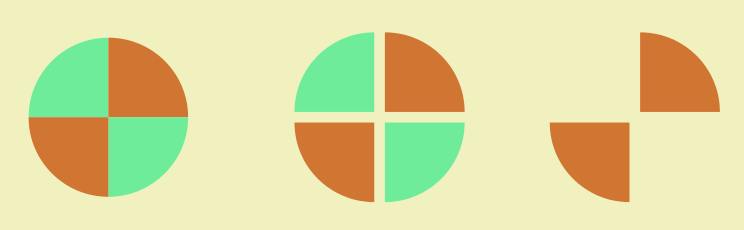 Slika 1: 	 Grafični prikaz metode mešanja in deljenja vzorca s četrtinjenjem Priprava na sortirno analizoZa vsako od 23 frakcij odpadkov, ki se izloči iz vzorca mešanega komunalnega odpadka, se pripravi ustrezna posoda, folija ali vreča. Vse posode, folije ali vreče se stehtajo in opremijo z napisi, iz katerih je nedvoumno razvidno, kateri frakciji so namenjene. Točnost tehtanja mora biti najmanj ±1 kg, razen za odpadne baterije in akumulatorje, za katere mora biti točnost tehtanja ±0,1 kg. Vzorec mešanega komunalnega odpadka je treba analizirati najpozneje v treh urah po tehtanju, da se preprečita sušenje ali vlaženje vzorca in njegova biološka razgradnja.Izvedba sortirne analizeS perforiranim sitom z okroglimi odprtinami premera 20 mm (bobnasto, horizontalno …) se odpadki presejejo na dva velikostna razreda: delci s premerom > 20 mm in presevek skozi sito (ostanek; delci s premerom ≤ 20 mm). Če izvajalec sortirne analize nima perforiranega sita, je možna tudi uporaba sita iz pletene žične mreže z odprtino (oknom) primerljive velikosti. Mešanica odpadkov, omejena s spodnjo nazivno velikostjo, se razgrne v debelino plasti, ki omogoča nadaljnje ročno sortiranje. Iz reprezentativnega vzorca odpadkov se nato z ročnim sortiranjem izločijo posamezne glavne frakcije in pod-frakcije mešanih komunalnih odpadkov (slika 2 in preglednica 1).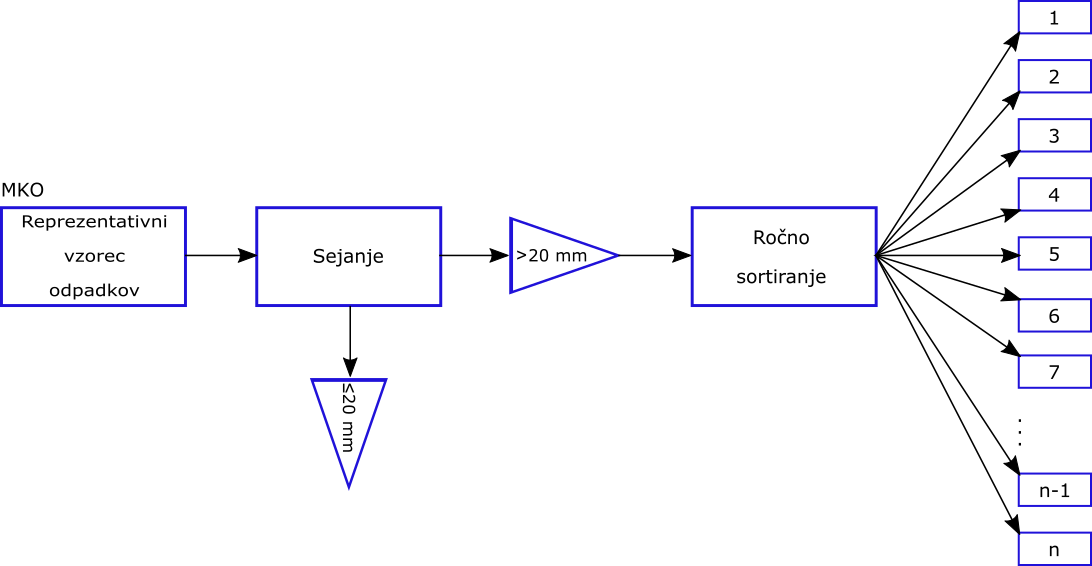 Slika 2: Mešani komunalni odpadki in potek sortirne analize Izločene frakcije iz mešanega komunalnega odpadka se zberejo v vnaprej pripravljenih posodah, na foliji ali v vrečah in se stehtajo skupaj s posodami, folijami ali vrečami. Masa posamezne frakcije se izračuna kot razlika med maso z odpadki polne in prazne posode, folije ali vreče. Natančnost tehtanja mora biti ±1 kg, razen za odpadne baterije in akumulatorje, za katere mora biti točnost tehtanja ±0,1 kg.Preglednica 3: Opis izločenih frakcij iz reprezentativnega vzorca mešanih komunalnih odpadkovOcena najbolj verjetne sestave mešanih komunalnih odpadkovSestava posameznega vzorca mešanih komunalnih odpadkov se navaja z maso posamezne frakcije mešanega komunalnega odpadka iz preglednice 3 te priloge, vključno z maso ostanka po prebiranju (presevek skozi sito) odpadkov v mešanih komunalnih odpadkih in maso celotnega vzorca mešanih komunalnih odpadkov. Izračun najbolj verjetne sestave mešanih komunalnih odpadkov se opravi ob upoštevanju izmerjenih mas posamezne frakcije v mešanem komunalnem odpadku in mase ostanka po prebiranju odpadkov v mešanih komunalnih odpadkih, in sicer na podlagi naslednjega izračuna:,pri čemer je:Di	delež i-te frakcije v mešanem komunalnem odpadku (od 1 do 23),i	zaporedna številka frakcije v mešanem komunalnem odpadku,j	zaporedna številka vzorčenja (od 1 do n),mi, j	masa i-te frakcije v j-tem vzorcu,mj, vzorec	masa j-tega vzorca,Mj	celotna masa prevzetih mešanih komunalnih odpadkov na območju vzorčenja med (j – 1)-tim in (j)-tim vzorčenjem mešanih komunalnih odpadkov.Priloga 5OBRAZEC POROČILA O IZVEDENI SORTIRNI ANALIZI MEŠANIH KOMUNALNIH ODPADKOVPodatki o izvajalcu javne službe, vrsti odpadka, viru nastajanja odpadkov OBRAZLOŽITEVUredbe o obvezni občinski gospodarski javni službi zbiranja komunalnih odpadkovPravna podlaga za predlog Uredbe o obvezni občinski gospodarski javni službi zbiranja komunalnih odpadkov (v nadaljevanju: uredba) je tretji odstavek 149. člena Zakona o varstvu okolja (Uradni list RS, št. 39/06 – uradno prečiščeno besedilo, 49/06 – ZMetD, 66/06 – odl. US, 33/07 – ZPNačrt, 57/08 – ZFO-1A, 70/08, 108/09, 108/09 – ZPNačrt-A, 48/12, 57/12, 92/13, 56/15, 102/15 in 30/16, v nadaljevanju: ZVO). Prvi odstavek 149. člena ZVO določa obvezne občinske gospodarske javne službe varstva okolja in med njimi tudi obvezno občinsko gospodarsko javno službo zbiranja določenih vrst komunalnih odpadkov, tretji odstavek istega člena pa daje Vladi Republike Slovenije pristojnost, da podrobneje predpiše vrste dejavnosti, vrste komunalnih odpadkov in nalog, ki se izvajajo v okviru te javne službe, ter oskrbovalne standarde in tehnične, vzdrževalne, organizacijske ter druge ukrepe in normative za opravljanje te javne službe. V skladu s četrtim odstavkom 149. člena ZVO občine zagotovijo izvajanje obvezne občinske gospodarske javne službe v skladu s predpisi iz tretjega odstavka 149. člena ZVO in predpisi, ki urejajo gospodarske javne službe.Predlog uredbe tako določa dejavnost in naloge obvezne občinske gospodarske javne službe zbiranja komunalnih odpadkov (v nadaljevanju: javna služba zbiranja) ter vrste komunalnih odpadkov, ki so predmet izvajanja te javne službe. Določa tudi najmanjši obseg oskrbovalnih standardov in tehničnih, vzdrževalnih, organizacijskih ter drugih ukrepov in normativov za opravljanje javne službe zbiranja. Predlog uredbe določa še, da se za vprašanja v zvezi z zbiranjem komunalnih odpadkov in splošnimi pogoji zbiranja teh odpadkov, ki niso posebej urejeni s to uredbo, uporablja predpis, ki ureja odpadke. Poleg tega uredba določa, da se za tiste komunalne odpadke, za katere njihovo zbiranje urejajo posebni predpisi, poleg te uredbe uporabljajo tudi ti posebni predpisi; predlog uredbe v ureditev v teh posebnih predpisih ne posega in je ne spreminja.V uredbi so zajete tudi določbe, ki vsebujejo pogoje za neposredno oddajo komunalnih odpadkov zbiralcu odpadkov ali izvajalcu obdelave odpadkov zunaj sistema javne službe zbiranja. Na pobudo gospodarstva in ohranitve dolgo ustaljenih praks za posameznike in podjetja je uvedena dodatna izjema od obvezne uporabe javne službe zbiranja, in sicer lahko izvirni povzročitelj iz dejavnosti za nekatere svoje ločeno zbrane frakcije (papir, kovine in kosovni odpadki) komunalnih odpadkov zagotovi nadaljnje ravnanje z oddajo drugim osebam, vpisanim v evidenco zbiralcev, ali imetnikom dovoljenja za predelavo teh odpadkov, ki niso izvajalci javne službe. Na podlagi pripomb, prejetih med javno obravnavo uredba dopušča uporabniku, ki je posameznik, možnost izbire, da določene odpadke (papir in kovine), ki nastanejo kot njegovi komunalni odpadki, poleg izvajalcu javne službe prepušča tudi osebam, vpisanim v evidenco zbiralcev v zbirnih centrih, ali osebam z dovoljenjem za predelavo teh odpadkov na mestih predelave.Z upoštevanjem uvodne izjave št. 17 iz Direktive 2008/98/ES uredba določa, da imajo vzgojno-varstveni ali izobraževalni zavodi, društva ali nevladne organizacije, če se odpadki zbirajo neprofesionalno v humanitarne ali vzgojno-izobraževalne namene, možnost izbire glede prepuščanja odpadnega papirja in odpadne plastične embalaže izvajalcu javne službe ali oddaje teh odpadkov zunaj sistema javnih služb drugemu zbiralcu, ki je vpisan v ustrezno evidenco, oziroma predelovalcu z ustreznim okoljevarstvenim dovoljenjem.Predlog uredbe v delu, v katerem določa naloge, standarde in normative ter druge ukrepe, posodablja in dopolnjuje veljavno ureditev v Odredbi o ravnanju z ločeno zbranimi frakcijami pri opravljanju javne službe ravnanja s komunalnimi odpadki (Ur. l. RS, št. 21/2001, v nadaljevanju odredba), ki jo ta uredba v celoti razveljavlja in nadomešča.Uredba določa pravice in obveznosti končnih uporabnikov glede oddaje odpadne embalaže, ki je komunalni odpadek in tiste, ki ni komunalni odpadek. Obenem določa tudi normative za izvajalca javne službe pri prevzemu odpadne embalaže, ki jih Uredba o ravnanju z embalažo in odpadno embalažo ne ureja.Veljavna odredba določa najmanjši obseg in vsebino ravnanja z ločeno zbranimi frakcijami, ki morata biti zagotovljena v okviru opravljanja javne službe ravnanja z odpadki. Vsebuje zahteve za izločitev ločenih in nevarnih frakcij iz celotnega snovnega toka komunalnih odpadkov in določa oskrbovalne standarde, ki se nanašajo na zbiralnice, zbiralnice nevarnih frakcij, zbirne centre in prevzemanje kosovnih odpadkov. Veljavna odredba se nanaša na obveznosti izvajalca javne službe ravnanja s komunalnimi odpadki (kot je to ob sprejetju odredbe določal takrat veljavni Zakon o varstvu okolja), in ne izvajalca javne službe zbiranja, poleg tega v njej niso določene minimalne zahteve glede zbiranja mešanih komunalnih odpadkov. Odredba kot predpis ministra ne vsebuje kazenskih določb za primere kršenja predpisanega ravnanja. Predlog uredbe kot dejavnost, ki se izvaja v okviru javne službe zbiranja, določa zbiranje komunalnih  odpadkov in njihovo oddajanje v nadaljnje ravnanje v skladu s hierarhijo ravnanja z odpadki. Izvajalec mora zagotoviti izvajanje dejavnosti za celotno območje občine, uporabnikom javne službe pa izvajalec omogoča prepuščanje komunalnih odpadkov. Predlog uredbe določa vrste komunalnih odpadkov, ki se zbirajo, in načine njihovega zbiranja, in sicer po sistemu od vrat do vrat, v zbiralnicah in premičnih zbiralnicah in v zbirnem centru. Podrobneje kot v veljavni odredbi so določene tudi obveznosti izvajalca javne službe zbiranja glede oddajanja zbranih odpadkov v nadaljnje ravnanje.Predlog uredbe določa merila za vzpostavitev in nadgradnjo ustrezne lokalne infrastrukture, ki je potrebna za zbiranje komunalnih odpadkov, med njimi tudi merila in pogoje za skupno uporabo zbirnih centrov. Uredba določa minimalni standard zbirnega centra, ki ga mora skladno z Uredbo o odpadkih upravljati (vsaj enega) vsak izvajalec javne službe zbiranja.Izvajalcu javne službe zbiranja predlog uredbe nalaga tudi obveznost ozaveščanja in obveščanja uporabnikov javne službe o pravilnem ločevanju odpadkov ter o nujnosti ločevanja odpadkov pri izvoru. Uredba nalaga izvajalcu javne službe izvedbo sortirne analize, s katero preverja sestavo zbranih mešanih komunalnih odpadkov.Uredba o obvezni občinski gospodarski javni službi zbiranja komunalnih odpadkov je ukrep za uveljavitev hierarhije ravnanja z odpadki kot prednostnega vrstnega reda pri ravnanju z odpadki ter za doseganje okoljskega cilja priprave za ponovno uporabo in recikliranja komunalnih odpadkov iz Direktive 2008/98/ES, zato so njeni glavni cilji dati večji poudarek ločenemu zbiranju komunalnih odpadkov na izvoru, vzpostaviti pogoje za povečanje deleža komunalnih odpadkov za ponovno uporabo, recikliranje in predelavo ter posledično zmanjšati odlaganje komunalnih odpadkov.II. VSEBINSKA OBRAZLOŽITEV PREDLAGANIH REŠITEVPredlog uredbe o ravnanju s komunalnimi odpadki je razdeljen na naslednja poglavja:1.	Splošne določbe,2.	Dejavnost javne službe zbiranja in vrste komunalnih odpadkov,3.	Naloge, oskrbovalni standardi, tehnični, vzdrževalni, organizacijski in drugi ukrepi ter normativi,4.	Nadzor,5.	Kazenske določbe, 6.	Prehodne in končne določbe.V poglavju Splošne določbe sta opredeljeni vsebina in uporaba uredbe. Določena je tudi uporaba krovnega predpisa, ki ureja odpadke, za vprašanja v zvezi z zbiranjem komunalnih odpadkov, ki niso posebej urejeni s to uredbo, in uporaba posebnih predpisov, ki določajo obveznosti izvajalca javne službe zbiranja za določene vrste komunalnih odpadkov v delu, ki ga ta uredba ne ureja.Opredeljeni so ključni pojmi, med drugim komunalni odpadek, izvajalec javne službe, ločene frakcije komunalnih odpadkov, prepuščanje odpadkov, oddaja odpadkov in zbirni center. Za zagotovitev izpolnjevanja okoljskega cilja iz Direktive 2008/98/ES je treba tudi pri načrtovanju ravnanja s komunalnimi odpadki upoštevati hierarhijo ravnanja z odpadki.V poglavju Dejavnost javne službe zbiranja in vrste komunalnih odpadkov uredba navaja vrste odpadkov, za katere mora izvajalec zagotoviti zbiranje v okviru izvajanja javne službe na območju celotne občine. Določa tudi vrste komunalnih odpadkov, ki so izvzete iz javne službe zbiranja. V poglavju so zajete tudi določbe, ki vsebujejo pogoje za neposredno oddajo komunalnih odpadkov zbiralcu odpadkov ali izvajalcu obdelave odpadkov zunaj sistema javne službe zbiranja.V poglavju Naloge, oskrbovalni standardi, tehnični, vzdrževalni, organizacijski in drugi ukrepi ter normativi je določeno, da mora izvajalec v okviru javne službe uporabnikom zagotoviti oddajo komunalnih odpadkov s prepuščanjem. Pri obveznostih izvajalca javne službe zbiranja komunalnih odpadkov je največji pomen pripisan zagotavljanju ločenega zbiranja komunalnih odpadkov. V poglavju so podrobneje opisani načini njihovega zbiranja, in sicer po sistemu od vrat do vrat, prevzem kosovnih odpadkov pri uporabnikih, zbiranje nenevarnih odpadkov v zbiralnicah in nevarnih odpadkov v premičnih zbiralnicah ter zagotavljanje ločenega zbiranja odpadkov v zbirnih centrih. Opisom dejavnosti so dodani tudi normativi in minimalni oskrbovalni standardi.Določen je minimalni obseg infrastrukture, ki jo je treba zagotoviti za zbiranje komunalnih odpadkov. Za izvajanje javne službe zbiranja komunalnih odpadkov je treba zagotoviti zbiralnice nenevarnih frakcij, premične zbiralnice odpadkov in zbirne centre, pri čemer je treba upoštevati predpisano minimalno število potrebnih zbiralnic in zbirnih centrov ter minimalni oskrbovalni standard za zbirni center. Pri tem veljajo pod določenimi pogoji tudi izjeme, ki občinam omogočajo skupno rabo zbirnih centrov. Pred oddajo mešanih komunalnih odpadkov v obdelavo mora izvajalec javne službe zbiranja zagotoviti sortirno analizo, s katero ugotovi sestavo teh odpadkov. V poglavju so napisana pravila oddaje zbranih odpadkov v nadaljnje ravnanje skladno s hierarhijo ravnanja z odpadki, v skladu s katero naj bi se odlaganje odpadkov na odlagališčih uporabilo le za tiste odpadke, za katere ni mogoče zagotoviti drugega, okoljsko bolj sprejemljivega načina ravnanja, priprava za ponovno uporabo in recikliranje pa imata prednost pred energetsko izrabo odpadkov. Ker so odpadki, izločeni iz mešanih komunalnih odpadkov, pred obdelavo primernejši za pripravo za ponovno uporabo ali recikliranje, predlog uredbe določa ukrepe za povečanje deleža ločeno zbranih odpadkov na izvoru. Zato je pri obveznostih izvajalca javne službe zbiranja komunalnih odpadkov največji pomen pripisan zagotavljanju ločenega zbiranja komunalnih odpadkov.Le dobro obveščen izvirni povzročitelj, ki bo v ločenem zbiranju odpadkov prepoznal svoj delež pri varstvu okolja, bo tudi motiviran za ločeno zbiranje, ki mora postati prednostni način ravnanja s komunalnimi odpadki na izvoru. Zato predlog uredbe določa način in najmanjši obseg obveščanja izvirnih povzročiteljev, ki ga mora redno izvajati izvajalec javne službe zbiranja komunalnih odpadkov. Predlog uredbe določa, da mora izvajalec javne službe zbiranja komunalnih odpadkov za preprečevanje nastajanja odpadkov in ravnanje z njimi v skladu s hierarhijo ravnanja z odpadki uporabnikom zagotavljati navodila za ločevanje odpadkov z brošurami in na spletni strani, redno in učinkovito obveščanje o načinih prepuščanja odpadkov, lahko tudi s praktičnimi prikazi pri uporabnikih, ter organizirati ozaveščevalne aktivnosti v vzgojno-izobraževalnih ustanovah na področju predšolskega varstva in osnovnošolskega izobraževanja na območju izvajanja javne službe. Z enakim namenom je v predlogu uredbe določeno, da mora izvajalec javne službe organizatorju na javni prireditvi z več kot 500 udeleženci zagotoviti zabojnike za ločeno zbiranje komunalnih odpadkov.Dodani sta še poglavji Nadzor in Kazenske določbe, v katerih so navedeni prekrški in sankcije za izvajalca.V poglavju Prehodne in končne določbe je izvajalcem javne službe določen dveletni prilagoditveni rok za izvajanje skladno z uredbo. Izvajalec mora izvedbo sortirne analize iz tretjega poglavja prvič opraviti v letu 2019.Številka: 007-102/2017/190Številka: 007-102/2017/190Ljubljana, 23. 06. 2017Ljubljana, 23. 06. 2017EVA 2016-2550-0125EVA 2016-2550-0125GENERALNI SEKRETARIAT VLADE REPUBLIKE SLOVENIJEGp.gs@gov.siGENERALNI SEKRETARIAT VLADE REPUBLIKE SLOVENIJEGp.gs@gov.siZADEVA: Uredba o obvezni občinski gospodarski javni službi zbiranja komunalnih odpadkov – predlog za obravnavo ZADEVA: Uredba o obvezni občinski gospodarski javni službi zbiranja komunalnih odpadkov – predlog za obravnavo ZADEVA: Uredba o obvezni občinski gospodarski javni službi zbiranja komunalnih odpadkov – predlog za obravnavo ZADEVA: Uredba o obvezni občinski gospodarski javni službi zbiranja komunalnih odpadkov – predlog za obravnavo ZADEVA: Uredba o obvezni občinski gospodarski javni službi zbiranja komunalnih odpadkov – predlog za obravnavo 1. Predlog sklepov vlade:1. Predlog sklepov vlade:1. Predlog sklepov vlade:1. Predlog sklepov vlade:1. Predlog sklepov vlade:Na podlagi petega odstavka 20. člena in tretjega odstavka 149. člena Zakona o varstvu okolja (Uradni list RS, št. 39/06 – uradno prečiščeno besedilo, 49/06 – ZMetD, 66/06 – odl. US, 33/07 – ZPNačrt, 57/08 – ZFO-1A, 70/08, 108/09, 108/09 – ZPNačrt-A, 48/12, 57/12, 92/13, 56/15, 102/15 in 30/16) je Vlada Republike Slovenije na svoji …… seji dne ……… sprejela naslednji SKLEP:Vlada Republike Slovenije izdaja Uredbo o obvezni občinski gospodarski javni službi zbiranja komunalnih odpadkov, ki se objavi v Uradnem listu Republike Slovenije.Številka: …………Datum: ……………	mag. Lilijana KOZLOVIČ	GENERALNA SEKRETARKAPrejemniki:Služba Vlade Republike Slovenije za zakonodajo, Mestni trg 4, 1000 LjubljanaMinistrstvo za infrastrukturo, Langusova ulica 4, 1000 LjubljanaMinistrstvo za pravosodje, Župančičeva ulica 3, 1000 LjubljanaMinistrstvo za javno upravo, Tržaška cesta 21, 1000 LjubljanaMinistrstvo za finance, Župančičeva ulica 3, 1000 LjubljanaMinistrstvo za kmetijstvo, gozdarstvo in prehrano, Dunajska cesta 22, 1000 LjubljanaMinistrstvo za gospodarski razvoj in tehnologijo, Kotnikova ulica 5, 1000 LjubljanaMinistrstvo za obrambo, Vojkova cesta 55, 1000 LjubljanaMinistrstvo za izobraževanje, znanost in šport, Masarykova cesta 16, 1000 LjubljanaMinistrstvo za zdravje, Štefanova ulica 5, 1000 LjubljanaNa podlagi petega odstavka 20. člena in tretjega odstavka 149. člena Zakona o varstvu okolja (Uradni list RS, št. 39/06 – uradno prečiščeno besedilo, 49/06 – ZMetD, 66/06 – odl. US, 33/07 – ZPNačrt, 57/08 – ZFO-1A, 70/08, 108/09, 108/09 – ZPNačrt-A, 48/12, 57/12, 92/13, 56/15, 102/15 in 30/16) je Vlada Republike Slovenije na svoji …… seji dne ……… sprejela naslednji SKLEP:Vlada Republike Slovenije izdaja Uredbo o obvezni občinski gospodarski javni službi zbiranja komunalnih odpadkov, ki se objavi v Uradnem listu Republike Slovenije.Številka: …………Datum: ……………	mag. Lilijana KOZLOVIČ	GENERALNA SEKRETARKAPrejemniki:Služba Vlade Republike Slovenije za zakonodajo, Mestni trg 4, 1000 LjubljanaMinistrstvo za infrastrukturo, Langusova ulica 4, 1000 LjubljanaMinistrstvo za pravosodje, Župančičeva ulica 3, 1000 LjubljanaMinistrstvo za javno upravo, Tržaška cesta 21, 1000 LjubljanaMinistrstvo za finance, Župančičeva ulica 3, 1000 LjubljanaMinistrstvo za kmetijstvo, gozdarstvo in prehrano, Dunajska cesta 22, 1000 LjubljanaMinistrstvo za gospodarski razvoj in tehnologijo, Kotnikova ulica 5, 1000 LjubljanaMinistrstvo za obrambo, Vojkova cesta 55, 1000 LjubljanaMinistrstvo za izobraževanje, znanost in šport, Masarykova cesta 16, 1000 LjubljanaMinistrstvo za zdravje, Štefanova ulica 5, 1000 LjubljanaNa podlagi petega odstavka 20. člena in tretjega odstavka 149. člena Zakona o varstvu okolja (Uradni list RS, št. 39/06 – uradno prečiščeno besedilo, 49/06 – ZMetD, 66/06 – odl. US, 33/07 – ZPNačrt, 57/08 – ZFO-1A, 70/08, 108/09, 108/09 – ZPNačrt-A, 48/12, 57/12, 92/13, 56/15, 102/15 in 30/16) je Vlada Republike Slovenije na svoji …… seji dne ……… sprejela naslednji SKLEP:Vlada Republike Slovenije izdaja Uredbo o obvezni občinski gospodarski javni službi zbiranja komunalnih odpadkov, ki se objavi v Uradnem listu Republike Slovenije.Številka: …………Datum: ……………	mag. Lilijana KOZLOVIČ	GENERALNA SEKRETARKAPrejemniki:Služba Vlade Republike Slovenije za zakonodajo, Mestni trg 4, 1000 LjubljanaMinistrstvo za infrastrukturo, Langusova ulica 4, 1000 LjubljanaMinistrstvo za pravosodje, Župančičeva ulica 3, 1000 LjubljanaMinistrstvo za javno upravo, Tržaška cesta 21, 1000 LjubljanaMinistrstvo za finance, Župančičeva ulica 3, 1000 LjubljanaMinistrstvo za kmetijstvo, gozdarstvo in prehrano, Dunajska cesta 22, 1000 LjubljanaMinistrstvo za gospodarski razvoj in tehnologijo, Kotnikova ulica 5, 1000 LjubljanaMinistrstvo za obrambo, Vojkova cesta 55, 1000 LjubljanaMinistrstvo za izobraževanje, znanost in šport, Masarykova cesta 16, 1000 LjubljanaMinistrstvo za zdravje, Štefanova ulica 5, 1000 LjubljanaNa podlagi petega odstavka 20. člena in tretjega odstavka 149. člena Zakona o varstvu okolja (Uradni list RS, št. 39/06 – uradno prečiščeno besedilo, 49/06 – ZMetD, 66/06 – odl. US, 33/07 – ZPNačrt, 57/08 – ZFO-1A, 70/08, 108/09, 108/09 – ZPNačrt-A, 48/12, 57/12, 92/13, 56/15, 102/15 in 30/16) je Vlada Republike Slovenije na svoji …… seji dne ……… sprejela naslednji SKLEP:Vlada Republike Slovenije izdaja Uredbo o obvezni občinski gospodarski javni službi zbiranja komunalnih odpadkov, ki se objavi v Uradnem listu Republike Slovenije.Številka: …………Datum: ……………	mag. Lilijana KOZLOVIČ	GENERALNA SEKRETARKAPrejemniki:Služba Vlade Republike Slovenije za zakonodajo, Mestni trg 4, 1000 LjubljanaMinistrstvo za infrastrukturo, Langusova ulica 4, 1000 LjubljanaMinistrstvo za pravosodje, Župančičeva ulica 3, 1000 LjubljanaMinistrstvo za javno upravo, Tržaška cesta 21, 1000 LjubljanaMinistrstvo za finance, Župančičeva ulica 3, 1000 LjubljanaMinistrstvo za kmetijstvo, gozdarstvo in prehrano, Dunajska cesta 22, 1000 LjubljanaMinistrstvo za gospodarski razvoj in tehnologijo, Kotnikova ulica 5, 1000 LjubljanaMinistrstvo za obrambo, Vojkova cesta 55, 1000 LjubljanaMinistrstvo za izobraževanje, znanost in šport, Masarykova cesta 16, 1000 LjubljanaMinistrstvo za zdravje, Štefanova ulica 5, 1000 LjubljanaNa podlagi petega odstavka 20. člena in tretjega odstavka 149. člena Zakona o varstvu okolja (Uradni list RS, št. 39/06 – uradno prečiščeno besedilo, 49/06 – ZMetD, 66/06 – odl. US, 33/07 – ZPNačrt, 57/08 – ZFO-1A, 70/08, 108/09, 108/09 – ZPNačrt-A, 48/12, 57/12, 92/13, 56/15, 102/15 in 30/16) je Vlada Republike Slovenije na svoji …… seji dne ……… sprejela naslednji SKLEP:Vlada Republike Slovenije izdaja Uredbo o obvezni občinski gospodarski javni službi zbiranja komunalnih odpadkov, ki se objavi v Uradnem listu Republike Slovenije.Številka: …………Datum: ……………	mag. Lilijana KOZLOVIČ	GENERALNA SEKRETARKAPrejemniki:Služba Vlade Republike Slovenije za zakonodajo, Mestni trg 4, 1000 LjubljanaMinistrstvo za infrastrukturo, Langusova ulica 4, 1000 LjubljanaMinistrstvo za pravosodje, Župančičeva ulica 3, 1000 LjubljanaMinistrstvo za javno upravo, Tržaška cesta 21, 1000 LjubljanaMinistrstvo za finance, Župančičeva ulica 3, 1000 LjubljanaMinistrstvo za kmetijstvo, gozdarstvo in prehrano, Dunajska cesta 22, 1000 LjubljanaMinistrstvo za gospodarski razvoj in tehnologijo, Kotnikova ulica 5, 1000 LjubljanaMinistrstvo za obrambo, Vojkova cesta 55, 1000 LjubljanaMinistrstvo za izobraževanje, znanost in šport, Masarykova cesta 16, 1000 LjubljanaMinistrstvo za zdravje, Štefanova ulica 5, 1000 Ljubljana2. Predlog za obravnavo predloga zakona po nujnem ali skrajšanem postopku v državnem zboru z obrazložitvijo razlogov:2. Predlog za obravnavo predloga zakona po nujnem ali skrajšanem postopku v državnem zboru z obrazložitvijo razlogov:2. Predlog za obravnavo predloga zakona po nujnem ali skrajšanem postopku v državnem zboru z obrazložitvijo razlogov:2. Predlog za obravnavo predloga zakona po nujnem ali skrajšanem postopku v državnem zboru z obrazložitvijo razlogov:2. Predlog za obravnavo predloga zakona po nujnem ali skrajšanem postopku v državnem zboru z obrazložitvijo razlogov://///3.a Osebe, odgovorne za strokovno pripravo in usklajenost gradiva:3.a Osebe, odgovorne za strokovno pripravo in usklajenost gradiva:3.a Osebe, odgovorne za strokovno pripravo in usklajenost gradiva:3.a Osebe, odgovorne za strokovno pripravo in usklajenost gradiva:3.a Osebe, odgovorne za strokovno pripravo in usklajenost gradiva:mag. Tanja BOLTE, generalna direktorica Direktorata za okolje,mag. Jana MIKLAVČIČ, vodja Sektorja za odpadke, Direktorat za okolje,Anica PRANČIČ, Sektor za odpadke, Direktorat za okolje.mag. Matej KOVAČIČ, Sektor za odpadke, Direktorat za okolje,mag. Tanja BOLTE, generalna direktorica Direktorata za okolje,mag. Jana MIKLAVČIČ, vodja Sektorja za odpadke, Direktorat za okolje,Anica PRANČIČ, Sektor za odpadke, Direktorat za okolje.mag. Matej KOVAČIČ, Sektor za odpadke, Direktorat za okolje,mag. Tanja BOLTE, generalna direktorica Direktorata za okolje,mag. Jana MIKLAVČIČ, vodja Sektorja za odpadke, Direktorat za okolje,Anica PRANČIČ, Sektor za odpadke, Direktorat za okolje.mag. Matej KOVAČIČ, Sektor za odpadke, Direktorat za okolje,mag. Tanja BOLTE, generalna direktorica Direktorata za okolje,mag. Jana MIKLAVČIČ, vodja Sektorja za odpadke, Direktorat za okolje,Anica PRANČIČ, Sektor za odpadke, Direktorat za okolje.mag. Matej KOVAČIČ, Sektor za odpadke, Direktorat za okolje,mag. Tanja BOLTE, generalna direktorica Direktorata za okolje,mag. Jana MIKLAVČIČ, vodja Sektorja za odpadke, Direktorat za okolje,Anica PRANČIČ, Sektor za odpadke, Direktorat za okolje.mag. Matej KOVAČIČ, Sektor za odpadke, Direktorat za okolje,3.b Zunanji strokovnjaki, ki so sodelovali pri pripravi dela ali celotnega gradiva:3.b Zunanji strokovnjaki, ki so sodelovali pri pripravi dela ali celotnega gradiva:3.b Zunanji strokovnjaki, ki so sodelovali pri pripravi dela ali celotnega gradiva:3.b Zunanji strokovnjaki, ki so sodelovali pri pripravi dela ali celotnega gradiva:3.b Zunanji strokovnjaki, ki so sodelovali pri pripravi dela ali celotnega gradiva://///4. Predstavniki vlade, ki bodo sodelovali pri delu državnega zbora:4. Predstavniki vlade, ki bodo sodelovali pri delu državnega zbora:4. Predstavniki vlade, ki bodo sodelovali pri delu državnega zbora:4. Predstavniki vlade, ki bodo sodelovali pri delu državnega zbora:4. Predstavniki vlade, ki bodo sodelovali pri delu državnega zbora://///5. Kratek povzetek gradiva:5. Kratek povzetek gradiva:5. Kratek povzetek gradiva:5. Kratek povzetek gradiva:5. Kratek povzetek gradiva:Pravna podlaga za predlog Uredbe o obvezni občinski gospodarski javni službi zbiranja komunalnih odpadkov (v nadaljevanju: Uredba) je tretji odstavek 149. člena Zakona o varstvu okolja (Uradni list RS, št. 39/06 – uradno prečiščeno besedilo, 49/06 – ZMetD, 66/06 – odl. US, 33/07 – ZPNačrt, 57/08 – ZFO-1A, 70/08, 108/09, 108/09 – ZPNačrt-A, 48/12, 57/12, 92/13, 56/15, 102/15 in 30/16, v nadaljevanju: ZVO). Prvi odstavek 149. člena ZVO določa obvezne občinske gospodarske javne službe varstva okolja in med njimi tudi obvezno občinsko gospodarsko javno službo zbiranja določenih vrst komunalnih odpadkov, tretji odstavek istega člena pa daje Vladi Republike Slovenije pristojnost, da podrobneje predpiše vrste dejavnosti, vrste komunalnih odpadkov in nalog, ki se izvajajo v okviru te javne službe, pa tudi oskrbovalne standarde in tehnične, vzdrževalne, organizacijske ter druge ukrepe in normative za opravljanje te javne službe. V skladu s četrtim odstavkom 149. člena ZVO občine zagotovijo izvajanje obvezne občinske gospodarske javne službe v skladu s predpisi iz tretjega odstavka 149. člena in predpisi, ki urejajo gospodarske javne službe.Predlog Uredbe tako določa dejavnost in naloge obvezne občinske gospodarske javne službe zbiranja komunalnih odpadkov (v nadaljevanju: javna služba zbiranja) ter vrste komunalnih odpadkov, ki so predmet izvajanja te javne službe. Določa tudi najmanjši obseg oskrbovalnih standardov in tehničnih, vzdrževalnih, organizacijskih ter drugih ukrepov in normativov za opravljanje javne službe zbiranja. Predlog Uredbe pa tudi določa, da se za vprašanja v zvezi z zbiranjem komunalnih odpadkov in splošnimi pogoji zbiranja teh odpadkov, ki niso posebej urejena s to uredbo, uporablja predpis, ki ureja odpadke. Poleg tega Uredba določa, da se za tiste komunalne odpadke, za katere njihovo zbiranje urejajo posebni predpisi, poleg te uredbe uporabljajo tudi ti posebni predpisi; predlog Uredbe v ureditev v teh posebnih predpisih ne posega oziroma je ne spreminja.V Uredbi so zajete tudi določbe, ki vsebujejo pogoje za neposredno oddajo komunalnih odpadkov zbiralcu odpadkov ali izvajalcu obdelave odpadkov izven sistema javne službe zbiranja.Predlog Uredbe v delu, kjer določa naloge, standarde in normative ter druge ukrepe posodablja in dopolnjuje sedaj veljavno ureditev v Odredbi o ravnanju z ločeno zbranimi frakcijami pri opravljanju javne službe ravnanja s komunalnimi odpadki (Ur.l. RS, št. 21/2001, v nadaljevanju Odredba), ki jo ta Uredba v celoti razveljavlja in nadomešča.Pravna podlaga za predlog Uredbe o obvezni občinski gospodarski javni službi zbiranja komunalnih odpadkov (v nadaljevanju: Uredba) je tretji odstavek 149. člena Zakona o varstvu okolja (Uradni list RS, št. 39/06 – uradno prečiščeno besedilo, 49/06 – ZMetD, 66/06 – odl. US, 33/07 – ZPNačrt, 57/08 – ZFO-1A, 70/08, 108/09, 108/09 – ZPNačrt-A, 48/12, 57/12, 92/13, 56/15, 102/15 in 30/16, v nadaljevanju: ZVO). Prvi odstavek 149. člena ZVO določa obvezne občinske gospodarske javne službe varstva okolja in med njimi tudi obvezno občinsko gospodarsko javno službo zbiranja določenih vrst komunalnih odpadkov, tretji odstavek istega člena pa daje Vladi Republike Slovenije pristojnost, da podrobneje predpiše vrste dejavnosti, vrste komunalnih odpadkov in nalog, ki se izvajajo v okviru te javne službe, pa tudi oskrbovalne standarde in tehnične, vzdrževalne, organizacijske ter druge ukrepe in normative za opravljanje te javne službe. V skladu s četrtim odstavkom 149. člena ZVO občine zagotovijo izvajanje obvezne občinske gospodarske javne službe v skladu s predpisi iz tretjega odstavka 149. člena in predpisi, ki urejajo gospodarske javne službe.Predlog Uredbe tako določa dejavnost in naloge obvezne občinske gospodarske javne službe zbiranja komunalnih odpadkov (v nadaljevanju: javna služba zbiranja) ter vrste komunalnih odpadkov, ki so predmet izvajanja te javne službe. Določa tudi najmanjši obseg oskrbovalnih standardov in tehničnih, vzdrževalnih, organizacijskih ter drugih ukrepov in normativov za opravljanje javne službe zbiranja. Predlog Uredbe pa tudi določa, da se za vprašanja v zvezi z zbiranjem komunalnih odpadkov in splošnimi pogoji zbiranja teh odpadkov, ki niso posebej urejena s to uredbo, uporablja predpis, ki ureja odpadke. Poleg tega Uredba določa, da se za tiste komunalne odpadke, za katere njihovo zbiranje urejajo posebni predpisi, poleg te uredbe uporabljajo tudi ti posebni predpisi; predlog Uredbe v ureditev v teh posebnih predpisih ne posega oziroma je ne spreminja.V Uredbi so zajete tudi določbe, ki vsebujejo pogoje za neposredno oddajo komunalnih odpadkov zbiralcu odpadkov ali izvajalcu obdelave odpadkov izven sistema javne službe zbiranja.Predlog Uredbe v delu, kjer določa naloge, standarde in normative ter druge ukrepe posodablja in dopolnjuje sedaj veljavno ureditev v Odredbi o ravnanju z ločeno zbranimi frakcijami pri opravljanju javne službe ravnanja s komunalnimi odpadki (Ur.l. RS, št. 21/2001, v nadaljevanju Odredba), ki jo ta Uredba v celoti razveljavlja in nadomešča.Pravna podlaga za predlog Uredbe o obvezni občinski gospodarski javni službi zbiranja komunalnih odpadkov (v nadaljevanju: Uredba) je tretji odstavek 149. člena Zakona o varstvu okolja (Uradni list RS, št. 39/06 – uradno prečiščeno besedilo, 49/06 – ZMetD, 66/06 – odl. US, 33/07 – ZPNačrt, 57/08 – ZFO-1A, 70/08, 108/09, 108/09 – ZPNačrt-A, 48/12, 57/12, 92/13, 56/15, 102/15 in 30/16, v nadaljevanju: ZVO). Prvi odstavek 149. člena ZVO določa obvezne občinske gospodarske javne službe varstva okolja in med njimi tudi obvezno občinsko gospodarsko javno službo zbiranja določenih vrst komunalnih odpadkov, tretji odstavek istega člena pa daje Vladi Republike Slovenije pristojnost, da podrobneje predpiše vrste dejavnosti, vrste komunalnih odpadkov in nalog, ki se izvajajo v okviru te javne službe, pa tudi oskrbovalne standarde in tehnične, vzdrževalne, organizacijske ter druge ukrepe in normative za opravljanje te javne službe. V skladu s četrtim odstavkom 149. člena ZVO občine zagotovijo izvajanje obvezne občinske gospodarske javne službe v skladu s predpisi iz tretjega odstavka 149. člena in predpisi, ki urejajo gospodarske javne službe.Predlog Uredbe tako določa dejavnost in naloge obvezne občinske gospodarske javne službe zbiranja komunalnih odpadkov (v nadaljevanju: javna služba zbiranja) ter vrste komunalnih odpadkov, ki so predmet izvajanja te javne službe. Določa tudi najmanjši obseg oskrbovalnih standardov in tehničnih, vzdrževalnih, organizacijskih ter drugih ukrepov in normativov za opravljanje javne službe zbiranja. Predlog Uredbe pa tudi določa, da se za vprašanja v zvezi z zbiranjem komunalnih odpadkov in splošnimi pogoji zbiranja teh odpadkov, ki niso posebej urejena s to uredbo, uporablja predpis, ki ureja odpadke. Poleg tega Uredba določa, da se za tiste komunalne odpadke, za katere njihovo zbiranje urejajo posebni predpisi, poleg te uredbe uporabljajo tudi ti posebni predpisi; predlog Uredbe v ureditev v teh posebnih predpisih ne posega oziroma je ne spreminja.V Uredbi so zajete tudi določbe, ki vsebujejo pogoje za neposredno oddajo komunalnih odpadkov zbiralcu odpadkov ali izvajalcu obdelave odpadkov izven sistema javne službe zbiranja.Predlog Uredbe v delu, kjer določa naloge, standarde in normative ter druge ukrepe posodablja in dopolnjuje sedaj veljavno ureditev v Odredbi o ravnanju z ločeno zbranimi frakcijami pri opravljanju javne službe ravnanja s komunalnimi odpadki (Ur.l. RS, št. 21/2001, v nadaljevanju Odredba), ki jo ta Uredba v celoti razveljavlja in nadomešča.Pravna podlaga za predlog Uredbe o obvezni občinski gospodarski javni službi zbiranja komunalnih odpadkov (v nadaljevanju: Uredba) je tretji odstavek 149. člena Zakona o varstvu okolja (Uradni list RS, št. 39/06 – uradno prečiščeno besedilo, 49/06 – ZMetD, 66/06 – odl. US, 33/07 – ZPNačrt, 57/08 – ZFO-1A, 70/08, 108/09, 108/09 – ZPNačrt-A, 48/12, 57/12, 92/13, 56/15, 102/15 in 30/16, v nadaljevanju: ZVO). Prvi odstavek 149. člena ZVO določa obvezne občinske gospodarske javne službe varstva okolja in med njimi tudi obvezno občinsko gospodarsko javno službo zbiranja določenih vrst komunalnih odpadkov, tretji odstavek istega člena pa daje Vladi Republike Slovenije pristojnost, da podrobneje predpiše vrste dejavnosti, vrste komunalnih odpadkov in nalog, ki se izvajajo v okviru te javne službe, pa tudi oskrbovalne standarde in tehnične, vzdrževalne, organizacijske ter druge ukrepe in normative za opravljanje te javne službe. V skladu s četrtim odstavkom 149. člena ZVO občine zagotovijo izvajanje obvezne občinske gospodarske javne službe v skladu s predpisi iz tretjega odstavka 149. člena in predpisi, ki urejajo gospodarske javne službe.Predlog Uredbe tako določa dejavnost in naloge obvezne občinske gospodarske javne službe zbiranja komunalnih odpadkov (v nadaljevanju: javna služba zbiranja) ter vrste komunalnih odpadkov, ki so predmet izvajanja te javne službe. Določa tudi najmanjši obseg oskrbovalnih standardov in tehničnih, vzdrževalnih, organizacijskih ter drugih ukrepov in normativov za opravljanje javne službe zbiranja. Predlog Uredbe pa tudi določa, da se za vprašanja v zvezi z zbiranjem komunalnih odpadkov in splošnimi pogoji zbiranja teh odpadkov, ki niso posebej urejena s to uredbo, uporablja predpis, ki ureja odpadke. Poleg tega Uredba določa, da se za tiste komunalne odpadke, za katere njihovo zbiranje urejajo posebni predpisi, poleg te uredbe uporabljajo tudi ti posebni predpisi; predlog Uredbe v ureditev v teh posebnih predpisih ne posega oziroma je ne spreminja.V Uredbi so zajete tudi določbe, ki vsebujejo pogoje za neposredno oddajo komunalnih odpadkov zbiralcu odpadkov ali izvajalcu obdelave odpadkov izven sistema javne službe zbiranja.Predlog Uredbe v delu, kjer določa naloge, standarde in normative ter druge ukrepe posodablja in dopolnjuje sedaj veljavno ureditev v Odredbi o ravnanju z ločeno zbranimi frakcijami pri opravljanju javne službe ravnanja s komunalnimi odpadki (Ur.l. RS, št. 21/2001, v nadaljevanju Odredba), ki jo ta Uredba v celoti razveljavlja in nadomešča.Pravna podlaga za predlog Uredbe o obvezni občinski gospodarski javni službi zbiranja komunalnih odpadkov (v nadaljevanju: Uredba) je tretji odstavek 149. člena Zakona o varstvu okolja (Uradni list RS, št. 39/06 – uradno prečiščeno besedilo, 49/06 – ZMetD, 66/06 – odl. US, 33/07 – ZPNačrt, 57/08 – ZFO-1A, 70/08, 108/09, 108/09 – ZPNačrt-A, 48/12, 57/12, 92/13, 56/15, 102/15 in 30/16, v nadaljevanju: ZVO). Prvi odstavek 149. člena ZVO določa obvezne občinske gospodarske javne službe varstva okolja in med njimi tudi obvezno občinsko gospodarsko javno službo zbiranja določenih vrst komunalnih odpadkov, tretji odstavek istega člena pa daje Vladi Republike Slovenije pristojnost, da podrobneje predpiše vrste dejavnosti, vrste komunalnih odpadkov in nalog, ki se izvajajo v okviru te javne službe, pa tudi oskrbovalne standarde in tehnične, vzdrževalne, organizacijske ter druge ukrepe in normative za opravljanje te javne službe. V skladu s četrtim odstavkom 149. člena ZVO občine zagotovijo izvajanje obvezne občinske gospodarske javne službe v skladu s predpisi iz tretjega odstavka 149. člena in predpisi, ki urejajo gospodarske javne službe.Predlog Uredbe tako določa dejavnost in naloge obvezne občinske gospodarske javne službe zbiranja komunalnih odpadkov (v nadaljevanju: javna služba zbiranja) ter vrste komunalnih odpadkov, ki so predmet izvajanja te javne službe. Določa tudi najmanjši obseg oskrbovalnih standardov in tehničnih, vzdrževalnih, organizacijskih ter drugih ukrepov in normativov za opravljanje javne službe zbiranja. Predlog Uredbe pa tudi določa, da se za vprašanja v zvezi z zbiranjem komunalnih odpadkov in splošnimi pogoji zbiranja teh odpadkov, ki niso posebej urejena s to uredbo, uporablja predpis, ki ureja odpadke. Poleg tega Uredba določa, da se za tiste komunalne odpadke, za katere njihovo zbiranje urejajo posebni predpisi, poleg te uredbe uporabljajo tudi ti posebni predpisi; predlog Uredbe v ureditev v teh posebnih predpisih ne posega oziroma je ne spreminja.V Uredbi so zajete tudi določbe, ki vsebujejo pogoje za neposredno oddajo komunalnih odpadkov zbiralcu odpadkov ali izvajalcu obdelave odpadkov izven sistema javne službe zbiranja.Predlog Uredbe v delu, kjer določa naloge, standarde in normative ter druge ukrepe posodablja in dopolnjuje sedaj veljavno ureditev v Odredbi o ravnanju z ločeno zbranimi frakcijami pri opravljanju javne službe ravnanja s komunalnimi odpadki (Ur.l. RS, št. 21/2001, v nadaljevanju Odredba), ki jo ta Uredba v celoti razveljavlja in nadomešča.6. Presoja posledic za:6. Presoja posledic za:6. Presoja posledic za:6. Presoja posledic za:6. Presoja posledic za:a)javnofinančna sredstva nad 40.000 EUR v tekočem in naslednjih treh letihjavnofinančna sredstva nad 40.000 EUR v tekočem in naslednjih treh letihjavnofinančna sredstva nad 40.000 EUR v tekočem in naslednjih treh letihNEb)usklajenost slovenskega pravnega reda s pravnim redom Evropske unijeusklajenost slovenskega pravnega reda s pravnim redom Evropske unijeusklajenost slovenskega pravnega reda s pravnim redom Evropske unijeDAc)administrativne poslediceadministrativne poslediceadministrativne poslediceDAč)gospodarstvo, zlasti mala in srednja podjetja ter konkurenčnost podjetijgospodarstvo, zlasti mala in srednja podjetja ter konkurenčnost podjetijgospodarstvo, zlasti mala in srednja podjetja ter konkurenčnost podjetijNEd)okolje, vključno s prostorskimi in varstvenimi vidikiokolje, vključno s prostorskimi in varstvenimi vidikiokolje, vključno s prostorskimi in varstvenimi vidikiDAe)socialno področjesocialno področjesocialno področjeDAf)dokumente razvojnega načrtovanja:nacionalne dokumente razvojnega načrtovanjarazvojne politike na ravni programov po strukturi razvojne klasifikacije programskega proračunarazvojne dokumente Evropske unije in mednarodnih organizacijdokumente razvojnega načrtovanja:nacionalne dokumente razvojnega načrtovanjarazvojne politike na ravni programov po strukturi razvojne klasifikacije programskega proračunarazvojne dokumente Evropske unije in mednarodnih organizacijdokumente razvojnega načrtovanja:nacionalne dokumente razvojnega načrtovanjarazvojne politike na ravni programov po strukturi razvojne klasifikacije programskega proračunarazvojne dokumente Evropske unije in mednarodnih organizacijDA7.a Predstavitev ocene finančnih posledic nad 40.000 EUR:Gradivo nima vpliva na prilive ali odlive iz državnega proračuna.7.a Predstavitev ocene finančnih posledic nad 40.000 EUR:Gradivo nima vpliva na prilive ali odlive iz državnega proračuna.7.a Predstavitev ocene finančnih posledic nad 40.000 EUR:Gradivo nima vpliva na prilive ali odlive iz državnega proračuna.7.a Predstavitev ocene finančnih posledic nad 40.000 EUR:Gradivo nima vpliva na prilive ali odlive iz državnega proračuna.7.a Predstavitev ocene finančnih posledic nad 40.000 EUR:Gradivo nima vpliva na prilive ali odlive iz državnega proračuna.7.b Predstavitev ocene finančnih posledic pod 40.000 EUR:Gradivo ne vpliva na prilive ali odlive iz državnega proračuna.Kratka obrazložitev7.b Predstavitev ocene finančnih posledic pod 40.000 EUR:Gradivo ne vpliva na prilive ali odlive iz državnega proračuna.Kratka obrazložitev7.b Predstavitev ocene finančnih posledic pod 40.000 EUR:Gradivo ne vpliva na prilive ali odlive iz državnega proračuna.Kratka obrazložitev7.b Predstavitev ocene finančnih posledic pod 40.000 EUR:Gradivo ne vpliva na prilive ali odlive iz državnega proračuna.Kratka obrazložitev7.b Predstavitev ocene finančnih posledic pod 40.000 EUR:Gradivo ne vpliva na prilive ali odlive iz državnega proračuna.Kratka obrazložitev8. Predstavitev sodelovanja z združenji občin:8. Predstavitev sodelovanja z združenji občin:8. Predstavitev sodelovanja z združenji občin:8. Predstavitev sodelovanja z združenji občin:8. Predstavitev sodelovanja z združenji občin:Vsebina predloženega gradiva (predpisa) vpliva na:pristojnosti občin,delovanje občin,financiranje občin.Vsebina predloženega gradiva (predpisa) vpliva na:pristojnosti občin,delovanje občin,financiranje občin.Vsebina predloženega gradiva (predpisa) vpliva na:pristojnosti občin,delovanje občin,financiranje občin.DADAGradivo (predpis) je bilo poslano v mnenje: Skupnosti občin Slovenije SOS: 	DAZdruženju občin Slovenije ZOS: 	DAZdruženju mestnih občin Slovenije ZMOS: 	DAPripombe SOS so prispele:Predlogi in pripombe so bili upoštevani:v celoti,večinoma,delno,niso bili upoštevani.Bistveni predlogi in pripombe, ki niso bili upoštevani./Gradivo (predpis) je bilo poslano v mnenje: Skupnosti občin Slovenije SOS: 	DAZdruženju občin Slovenije ZOS: 	DAZdruženju mestnih občin Slovenije ZMOS: 	DAPripombe SOS so prispele:Predlogi in pripombe so bili upoštevani:v celoti,večinoma,delno,niso bili upoštevani.Bistveni predlogi in pripombe, ki niso bili upoštevani./Gradivo (predpis) je bilo poslano v mnenje: Skupnosti občin Slovenije SOS: 	DAZdruženju občin Slovenije ZOS: 	DAZdruženju mestnih občin Slovenije ZMOS: 	DAPripombe SOS so prispele:Predlogi in pripombe so bili upoštevani:v celoti,večinoma,delno,niso bili upoštevani.Bistveni predlogi in pripombe, ki niso bili upoštevani./Gradivo (predpis) je bilo poslano v mnenje: Skupnosti občin Slovenije SOS: 	DAZdruženju občin Slovenije ZOS: 	DAZdruženju mestnih občin Slovenije ZMOS: 	DAPripombe SOS so prispele:Predlogi in pripombe so bili upoštevani:v celoti,večinoma,delno,niso bili upoštevani.Bistveni predlogi in pripombe, ki niso bili upoštevani./Gradivo (predpis) je bilo poslano v mnenje: Skupnosti občin Slovenije SOS: 	DAZdruženju občin Slovenije ZOS: 	DAZdruženju mestnih občin Slovenije ZMOS: 	DAPripombe SOS so prispele:Predlogi in pripombe so bili upoštevani:v celoti,večinoma,delno,niso bili upoštevani.Bistveni predlogi in pripombe, ki niso bili upoštevani./9. Predstavitev sodelovanja javnosti:9. Predstavitev sodelovanja javnosti:9. Predstavitev sodelovanja javnosti:9. Predstavitev sodelovanja javnosti:9. Predstavitev sodelovanja javnosti:Gradivo je bilo predhodno objavljeno na spletni strani predlagatelja:Gradivo je bilo predhodno objavljeno na spletni strani predlagatelja:Gradivo je bilo predhodno objavljeno na spletni strani predlagatelja:DADA(Če je odgovor NE, navedite, zakaj ni bilo objavljeno.)(Če je odgovor NE, navedite, zakaj ni bilo objavljeno.)(Če je odgovor NE, navedite, zakaj ni bilo objavljeno.)(Če je odgovor NE, navedite, zakaj ni bilo objavljeno.)(Če je odgovor NE, navedite, zakaj ni bilo objavljeno.)Datum objave: 31.3.2017, trideset dniV razpravo so bili vključeni: vsa zainteresirana javnost (objava na spletni strani MOP).Mnenja, predlogi in pripombe z navedbo predlagateljev:Upoštevani so bili:- predlogi (humanitarnih in vzgojno izobraževalnih organizacij, Sekcije zbiralcev kovinskih in nekovinskih materialov pri GZS, Obrtne zbornice Slovenije) za možnost oddaje nekaterih odpadkov (papir, kovine) izven sistema javnih služb če so se zbirali v vzgojno izobraževalne, humanitarne, neprofitne namene pri neprofitnih dejavnostih oziroma kot odpadek iz industrije in obrti-predlogi Skupnosti občin Slovenije in Zbornice komunalnega gospodarstva za omilitev določila o opremljenosti zbirnih centrov za odpadke; korekcija zahteva, da izvajalec javne službe na območju, ki ga oskrbuje upravlja vsaj 1 zbirni center, ki izpolnjuje predpisane pogoje in je dostopen vsem uporabnikom na oskrbovanem območju.Bistvena mnenja, predlogi in pripombe, ki niso bili upoštevani, ter razlogi za neupoštevanje:- predlogi izvajalcev javnih služb po črtanju člena o sortirnih analizah; sortirna analiza je pomemben kazalnik za izvajalca javne službe in za LS kot lastnika IJS ali koncedenta o uspešnosti izvajanja te službe - predlogi Skupnosti občin Slovenije in Zbornice komunalnega gospodarstva da je infrastruktura za zbiranje komunalnih odpadkov dostopna le uporabnikom iz gospodinjstev; Zakon o gospodarskih javnih službah zagotavlja dostopnost dobrin javne službe (torej zbiranja komunalnih odpadkov) vsem uporabnikom.- predlogi (Trgovinske zbornice, GZS služba za varstvo okolja, DROE) po spremembi 3 člena uredbe, ki določa vrste odpadkov, ki se zbirajo v okviru GJS, ker močno posega na tokove odpadkov, za katere velja razširjena odgovornost proizvajalca. Predloga nismo upoštevali, ker za komunalne odpadke, za katere so obveznosti izvajalca javne službe zbiranja določene s posebnimi predpisi, ki urejajo te odpadke, se v delu, ki ga ne ureja ta uredba uporabljajo tudi ti posebni predpisi. To velja tudi za razširjeno odgovornost proizvajalca ter upoštevanje določb Uredbe o ravnanju z embalažo in odpadno embalažo.Datum objave: 31.3.2017, trideset dniV razpravo so bili vključeni: vsa zainteresirana javnost (objava na spletni strani MOP).Mnenja, predlogi in pripombe z navedbo predlagateljev:Upoštevani so bili:- predlogi (humanitarnih in vzgojno izobraževalnih organizacij, Sekcije zbiralcev kovinskih in nekovinskih materialov pri GZS, Obrtne zbornice Slovenije) za možnost oddaje nekaterih odpadkov (papir, kovine) izven sistema javnih služb če so se zbirali v vzgojno izobraževalne, humanitarne, neprofitne namene pri neprofitnih dejavnostih oziroma kot odpadek iz industrije in obrti-predlogi Skupnosti občin Slovenije in Zbornice komunalnega gospodarstva za omilitev določila o opremljenosti zbirnih centrov za odpadke; korekcija zahteva, da izvajalec javne službe na območju, ki ga oskrbuje upravlja vsaj 1 zbirni center, ki izpolnjuje predpisane pogoje in je dostopen vsem uporabnikom na oskrbovanem območju.Bistvena mnenja, predlogi in pripombe, ki niso bili upoštevani, ter razlogi za neupoštevanje:- predlogi izvajalcev javnih služb po črtanju člena o sortirnih analizah; sortirna analiza je pomemben kazalnik za izvajalca javne službe in za LS kot lastnika IJS ali koncedenta o uspešnosti izvajanja te službe - predlogi Skupnosti občin Slovenije in Zbornice komunalnega gospodarstva da je infrastruktura za zbiranje komunalnih odpadkov dostopna le uporabnikom iz gospodinjstev; Zakon o gospodarskih javnih službah zagotavlja dostopnost dobrin javne službe (torej zbiranja komunalnih odpadkov) vsem uporabnikom.- predlogi (Trgovinske zbornice, GZS služba za varstvo okolja, DROE) po spremembi 3 člena uredbe, ki določa vrste odpadkov, ki se zbirajo v okviru GJS, ker močno posega na tokove odpadkov, za katere velja razširjena odgovornost proizvajalca. Predloga nismo upoštevali, ker za komunalne odpadke, za katere so obveznosti izvajalca javne službe zbiranja določene s posebnimi predpisi, ki urejajo te odpadke, se v delu, ki ga ne ureja ta uredba uporabljajo tudi ti posebni predpisi. To velja tudi za razširjeno odgovornost proizvajalca ter upoštevanje določb Uredbe o ravnanju z embalažo in odpadno embalažo.Datum objave: 31.3.2017, trideset dniV razpravo so bili vključeni: vsa zainteresirana javnost (objava na spletni strani MOP).Mnenja, predlogi in pripombe z navedbo predlagateljev:Upoštevani so bili:- predlogi (humanitarnih in vzgojno izobraževalnih organizacij, Sekcije zbiralcev kovinskih in nekovinskih materialov pri GZS, Obrtne zbornice Slovenije) za možnost oddaje nekaterih odpadkov (papir, kovine) izven sistema javnih služb če so se zbirali v vzgojno izobraževalne, humanitarne, neprofitne namene pri neprofitnih dejavnostih oziroma kot odpadek iz industrije in obrti-predlogi Skupnosti občin Slovenije in Zbornice komunalnega gospodarstva za omilitev določila o opremljenosti zbirnih centrov za odpadke; korekcija zahteva, da izvajalec javne službe na območju, ki ga oskrbuje upravlja vsaj 1 zbirni center, ki izpolnjuje predpisane pogoje in je dostopen vsem uporabnikom na oskrbovanem območju.Bistvena mnenja, predlogi in pripombe, ki niso bili upoštevani, ter razlogi za neupoštevanje:- predlogi izvajalcev javnih služb po črtanju člena o sortirnih analizah; sortirna analiza je pomemben kazalnik za izvajalca javne službe in za LS kot lastnika IJS ali koncedenta o uspešnosti izvajanja te službe - predlogi Skupnosti občin Slovenije in Zbornice komunalnega gospodarstva da je infrastruktura za zbiranje komunalnih odpadkov dostopna le uporabnikom iz gospodinjstev; Zakon o gospodarskih javnih službah zagotavlja dostopnost dobrin javne službe (torej zbiranja komunalnih odpadkov) vsem uporabnikom.- predlogi (Trgovinske zbornice, GZS služba za varstvo okolja, DROE) po spremembi 3 člena uredbe, ki določa vrste odpadkov, ki se zbirajo v okviru GJS, ker močno posega na tokove odpadkov, za katere velja razširjena odgovornost proizvajalca. Predloga nismo upoštevali, ker za komunalne odpadke, za katere so obveznosti izvajalca javne službe zbiranja določene s posebnimi predpisi, ki urejajo te odpadke, se v delu, ki ga ne ureja ta uredba uporabljajo tudi ti posebni predpisi. To velja tudi za razširjeno odgovornost proizvajalca ter upoštevanje določb Uredbe o ravnanju z embalažo in odpadno embalažo.Datum objave: 31.3.2017, trideset dniV razpravo so bili vključeni: vsa zainteresirana javnost (objava na spletni strani MOP).Mnenja, predlogi in pripombe z navedbo predlagateljev:Upoštevani so bili:- predlogi (humanitarnih in vzgojno izobraževalnih organizacij, Sekcije zbiralcev kovinskih in nekovinskih materialov pri GZS, Obrtne zbornice Slovenije) za možnost oddaje nekaterih odpadkov (papir, kovine) izven sistema javnih služb če so se zbirali v vzgojno izobraževalne, humanitarne, neprofitne namene pri neprofitnih dejavnostih oziroma kot odpadek iz industrije in obrti-predlogi Skupnosti občin Slovenije in Zbornice komunalnega gospodarstva za omilitev določila o opremljenosti zbirnih centrov za odpadke; korekcija zahteva, da izvajalec javne službe na območju, ki ga oskrbuje upravlja vsaj 1 zbirni center, ki izpolnjuje predpisane pogoje in je dostopen vsem uporabnikom na oskrbovanem območju.Bistvena mnenja, predlogi in pripombe, ki niso bili upoštevani, ter razlogi za neupoštevanje:- predlogi izvajalcev javnih služb po črtanju člena o sortirnih analizah; sortirna analiza je pomemben kazalnik za izvajalca javne službe in za LS kot lastnika IJS ali koncedenta o uspešnosti izvajanja te službe - predlogi Skupnosti občin Slovenije in Zbornice komunalnega gospodarstva da je infrastruktura za zbiranje komunalnih odpadkov dostopna le uporabnikom iz gospodinjstev; Zakon o gospodarskih javnih službah zagotavlja dostopnost dobrin javne službe (torej zbiranja komunalnih odpadkov) vsem uporabnikom.- predlogi (Trgovinske zbornice, GZS služba za varstvo okolja, DROE) po spremembi 3 člena uredbe, ki določa vrste odpadkov, ki se zbirajo v okviru GJS, ker močno posega na tokove odpadkov, za katere velja razširjena odgovornost proizvajalca. Predloga nismo upoštevali, ker za komunalne odpadke, za katere so obveznosti izvajalca javne službe zbiranja določene s posebnimi predpisi, ki urejajo te odpadke, se v delu, ki ga ne ureja ta uredba uporabljajo tudi ti posebni predpisi. To velja tudi za razširjeno odgovornost proizvajalca ter upoštevanje določb Uredbe o ravnanju z embalažo in odpadno embalažo.Datum objave: 31.3.2017, trideset dniV razpravo so bili vključeni: vsa zainteresirana javnost (objava na spletni strani MOP).Mnenja, predlogi in pripombe z navedbo predlagateljev:Upoštevani so bili:- predlogi (humanitarnih in vzgojno izobraževalnih organizacij, Sekcije zbiralcev kovinskih in nekovinskih materialov pri GZS, Obrtne zbornice Slovenije) za možnost oddaje nekaterih odpadkov (papir, kovine) izven sistema javnih služb če so se zbirali v vzgojno izobraževalne, humanitarne, neprofitne namene pri neprofitnih dejavnostih oziroma kot odpadek iz industrije in obrti-predlogi Skupnosti občin Slovenije in Zbornice komunalnega gospodarstva za omilitev določila o opremljenosti zbirnih centrov za odpadke; korekcija zahteva, da izvajalec javne službe na območju, ki ga oskrbuje upravlja vsaj 1 zbirni center, ki izpolnjuje predpisane pogoje in je dostopen vsem uporabnikom na oskrbovanem območju.Bistvena mnenja, predlogi in pripombe, ki niso bili upoštevani, ter razlogi za neupoštevanje:- predlogi izvajalcev javnih služb po črtanju člena o sortirnih analizah; sortirna analiza je pomemben kazalnik za izvajalca javne službe in za LS kot lastnika IJS ali koncedenta o uspešnosti izvajanja te službe - predlogi Skupnosti občin Slovenije in Zbornice komunalnega gospodarstva da je infrastruktura za zbiranje komunalnih odpadkov dostopna le uporabnikom iz gospodinjstev; Zakon o gospodarskih javnih službah zagotavlja dostopnost dobrin javne službe (torej zbiranja komunalnih odpadkov) vsem uporabnikom.- predlogi (Trgovinske zbornice, GZS služba za varstvo okolja, DROE) po spremembi 3 člena uredbe, ki določa vrste odpadkov, ki se zbirajo v okviru GJS, ker močno posega na tokove odpadkov, za katere velja razširjena odgovornost proizvajalca. Predloga nismo upoštevali, ker za komunalne odpadke, za katere so obveznosti izvajalca javne službe zbiranja določene s posebnimi predpisi, ki urejajo te odpadke, se v delu, ki ga ne ureja ta uredba uporabljajo tudi ti posebni predpisi. To velja tudi za razširjeno odgovornost proizvajalca ter upoštevanje določb Uredbe o ravnanju z embalažo in odpadno embalažo.10. Pri pripravi gradiva so bile upoštevane zahteve iz 
Resolucije o normativni dejavnosti:10. Pri pripravi gradiva so bile upoštevane zahteve iz 
Resolucije o normativni dejavnosti:10. Pri pripravi gradiva so bile upoštevane zahteve iz 
Resolucije o normativni dejavnosti:DADA11. Gradivo je uvrščeno v delovni program vlade:11. Gradivo je uvrščeno v delovni program vlade:11. Gradivo je uvrščeno v delovni program vlade:DADA                                                       IRENA MAJCEN                                                          MINISTRICA                                                       IRENA MAJCEN                                                          MINISTRICA                                                       IRENA MAJCEN                                                          MINISTRICA                                                       IRENA MAJCEN                                                          MINISTRICA                                                       IRENA MAJCEN                                                          MINISTRICAOpis odpadkaDopolnilo k opisu odpadkov, nekateri primeriOpis odpadkaDopolnilo k opisu odpadkov, nekateri primeri15 01 10*Embalaža, ki vsebuje ostanke nevarnih snovi ali je onesnažena z nevarnimi snovmi.15 01 10*Embalaža, ki vsebuje ostanke nevarnih snovi ali je onesnažena z nevarnimi snovmi.15 01 11*Kovinska embalaža, ki vsebuje nevaren trden porozen oklop (npr. iz azbesta), vključno s praznimi tlačnimi posodami.15 01 11*Kovinska embalaža, ki vsebuje nevaren trden porozen oklop (npr. iz azbesta), vključno s praznimi tlačnimi posodami.20 01 13*TopilaSem spada tudi bencin.20 01 13*TopilaSem spada tudi bencin.20 01 13*TopilaSem spada tudi bencin.20 01 13*TopilaSem spada tudi bencin.20 01 14*Kisline20 01 14*Kisline20 01 14*Kisline20 01 14*Kisline20 01 15*Alkalije20 01 15*Alkalije20 01 15*Alkalije20 01 15*Alkalije20 01 17*Fotokemikalije20 01 17*Fotokemikalije20 01 17*Fotokemikalije20 01 17*Fotokemikalije20 01 19*PesticidiSem spadajo tudi odpadna fitofarmacevtska sredstva, ki vsebujejo nevarne snovi.20 01 19*PesticidiSem spadajo tudi odpadna fitofarmacevtska sredstva, ki vsebujejo nevarne snovi.20 01 19*PesticidiSem spadajo tudi odpadna fitofarmacevtska sredstva, ki vsebujejo nevarne snovi.20 01 19*PesticidiSem spadajo tudi odpadna fitofarmacevtska sredstva, ki vsebujejo nevarne snovi.20 01 19*PesticidiSem spadajo tudi odpadna fitofarmacevtska sredstva, ki vsebujejo nevarne snovi.20 01 19*PesticidiSem spadajo tudi odpadna fitofarmacevtska sredstva, ki vsebujejo nevarne snovi.20 01 19*PesticidiSem spadajo tudi odpadna fitofarmacevtska sredstva, ki vsebujejo nevarne snovi.20 01 26*Olja in maščobe, ki niso navedeni pod 20 01 25.Sem spadajo tudi odpadna olja iz predpisa, ki ureja odpadna olja.20 01 26*Olja in maščobe, ki niso navedeni pod 20 01 25.Sem spadajo tudi odpadna olja iz predpisa, ki ureja odpadna olja.20 01 26*Olja in maščobe, ki niso navedeni pod 20 01 25.Sem spadajo tudi odpadna olja iz predpisa, ki ureja odpadna olja.20 01 26*Olja in maščobe, ki niso navedeni pod 20 01 25.Sem spadajo tudi odpadna olja iz predpisa, ki ureja odpadna olja.20 01 26*Olja in maščobe, ki niso navedeni pod 20 01 25.Sem spadajo tudi odpadna olja iz predpisa, ki ureja odpadna olja.20 01 27*Barve, tiskarske barve, lepila in smole, ki vsebujejo nevarne snovi.Sem spadajo tudi kartuše iz tiskalnikov.20 01 27*Barve, tiskarske barve, lepila in smole, ki vsebujejo nevarne snovi.Sem spadajo tudi kartuše iz tiskalnikov.20 01 27*Barve, tiskarske barve, lepila in smole, ki vsebujejo nevarne snovi.Sem spadajo tudi kartuše iz tiskalnikov.20 01 27*Barve, tiskarske barve, lepila in smole, ki vsebujejo nevarne snovi.Sem spadajo tudi kartuše iz tiskalnikov.20 01 27*Barve, tiskarske barve, lepila in smole, ki vsebujejo nevarne snovi.Sem spadajo tudi kartuše iz tiskalnikov.20 01 27*Barve, tiskarske barve, lepila in smole, ki vsebujejo nevarne snovi.Sem spadajo tudi kartuše iz tiskalnikov.20 01 29*Čistila (detergenti), ki vsebujejo nevarne snovi.20 01 29*Čistila (detergenti), ki vsebujejo nevarne snovi.20 01 29*Čistila (detergenti), ki vsebujejo nevarne snovi.20 01 29*Čistila (detergenti), ki vsebujejo nevarne snovi.20 01 31*Citotoksična in citostatična zdravila20 01 31*Citotoksična in citostatična zdravila20 01 33*Baterije in akumulatorji, ki so navedeni pod 16 06 01, 16 06 02 ali 16 06 03 ter nesortirane baterije in akumulatorji, ki vsebujejo te baterije in akumulatorje.Sem spadajo:20 01 33*Baterije in akumulatorji, ki so navedeni pod 16 06 01, 16 06 02 ali 16 06 03 ter nesortirane baterije in akumulatorji, ki vsebujejo te baterije in akumulatorje.-    prenosne svinčeve in nikelj-kadmijeve baterije ter baterije, ki vsebujejo živo srebro,20 01 33*Baterije in akumulatorji, ki so navedeni pod 16 06 01, 16 06 02 ali 16 06 03 ter nesortirane baterije in akumulatorji, ki vsebujejo te baterije in akumulatorje.-    svinčevi avtomobilski akumulatorji.20 01 33*Baterije in akumulatorji, ki so navedeni pod 16 06 01, 16 06 02 ali 16 06 03 ter nesortirane baterije in akumulatorji, ki vsebujejo te baterije in akumulatorje.Opis odpadkaDopolnilo k opisu odpadkov, nekateri primeri20 01 25Jedilno olje in maščobe.20 01 28Barve, tiskarske barve, lepila in smole, ki ne vsebujejo nevarnih snovi.20 01 30Čistila, ki ne vsebujejo nevarnih snovi.20 01 32Zdravila20 01 34Baterije in akumulatorjiSem spadajo:- prenosne alkalne baterije (razen baterij, ki vsebujejo živo srebro), - druge prenosne baterije, ki ne vsebujejo nevarnih snovi.Številka odpadkaOpis odpadkaDopolnilo k opisu odpadkov, nekateri primeri15 01 10*Embalaža, ki vsebuje ostanke nevarnih snovi ali je onesnažena z nevarnimi snovmi.15 01 11*Kovinska embalaža, ki vsebuje nevaren trden porozen oklop (npr. iz azbesta), vključno s praznimi tlačnimi posodami.20 01 13*TopilaSem spada tudi bencin.20 01 14*Kisline20 01 15*Alkalije20 01 17*Fotokemikalije20 01 19*PesticidiSem spadajo tudi odpadna fitofarmacevtska sredstva, ki vsebujejo nevarne snovi.20 01 26*Olja in maščobe, ki niso navedeni pod 20 01 25.Sem spadajo tudi odpadna olja iz predpisa, ki ureja odpadna olja.20 01 27*Barve, tiskarske barve, lepila in smole, ki vsebujejo nevarne snovi.Sem spadajo tudi kartuše iz tiskalnikov.20 01 29*Čistila (detergenti), ki vsebujejo nevarne snovi.20 01 31*Citotoksična in citostatična zdravila.20 01 33*Baterije in akumulatorji, ki so navedeni pod 16 06 01, 16 06 02 ali 16 06 03 ter nesortirane baterije in akumulatorji, ki vsebujejo te baterije in akumulatorje.Sem spadajo:prenosne svinčeve in nikelj-kadmijeve baterije ter baterije, ki vsebujejo živo srebro,svinčevi avtomobilski akumulatorji.20 01 37*Les, ki vsebuje nevarne snovi.Sem spadajo tudi leseni deli kosovnih odpadkov (po razstavljanju).Številka odpadkaOpis odpadkaDopolnilo k opisu odpadkov, nekateri primeri15 01 01Papirna in kartonska embalaža15 01 02Plastična embalažaSem spada tudi biorazgradljiva plastična embalaža.15 01 03Lesena embalaža15 01 04Kovinska embalaža15 01 05Sestavljena (kompozitna) embalaža15 01 06Mešana embalažaPlastična kovinska in sestavljena embalaža.Sem spada tudi embalaža odpadnih nagrobnih sveč.15 01 07Steklena embalaža15 01 09Embalaža iz tekstila20 01 01Papir in kartonSem spadajo tudi deli kosovnih odpadkov, ki so pretežno iz papirja in kartona (po razstavljanju).20 01 02Steklo20 01 10Oblačila20 01 11TekstilSem spadajo tudi oblazinjeni deli kosovnih odpadkov (po razstavljanju).20 01 25Jedilno olje in maščobe20 01 28Barve, tiskarske barve, lepila in smole, ki niso navedeni pod 20 01 27.20 01 30Čistila, ki niso navedena pod 20 01 29.20 01 32Zdravila, ki niso navedena pod 20 01 31.20 01 34Baterije in akumulatorji, ki niso navedeni pod 20 01 33.Sem spadajo:prenosne alkalne baterije (razen baterij, ki vsebujejo živo srebro), druge prenosne baterije, ki ne vsebujejo nevarnih snovi.20 01 38Les, ki ni naveden pod 20 01 37.Sem spadajo tudi leseni deli kosovnih odpadkov (po razstavljanju).20 01 39PlastikaSem spada:gospodinjska plastika,plastične igrače, ki niso OEEO, nosilci podatkov (npr. AV kasete, CD, DVD, diskete), deli kosovnih odpadkov, ki so pretežno iz plastike (po razstavljanju).20 01 40KovineSem spadajo:železne kovine, barvne kovine, zlitine, odpadki, ki so pretežno iz kovin, deli kosovnih odpadkov, ki so pretežno iz kovin (po razstavljanju),injekcijske igle iz osebne uporabe. Sem ne spada OEEO.20 01 41Odpadki iz čiščenja dimnikov20 02 01Biorazgradljivi odpadkiSem spadajo:zeleni vrtni odpad,zeleni odpad iz parkov,zeleni odpad s pokopališč.20 02 02Zemlja in kamenjeSem spadata zemlja in kamenje z vrtov, parkov in pokopališč.20 02 03Drugi odpadki, ki niso biorazgradljivi.Sem spadajo drugi odpadki, ki niso biorazgradljivi, z vrtov, parkov in pokopališč.Zap. št.FrakcijaPodfrakcijaŠtevilka odpadka1Papir in karton ter lepenka Papir in karton ter lepenka (brez papirnatih serviet, brisač in robčkov)20 01 011Papir in karton ter lepenka Papirna in kartonska embalaža ter embalaža iz lepenke15 01 011Papir in karton ter lepenka Sestavljena (kompozitna) embalaža, pri kateri je prevladujoč material papir (npr. tetrapak).15 01 052Zelena biomasa in naravni les 
(odpadki z vrtov in iz parkov)Veje20 02 012Zelena biomasa in naravni les 
(odpadki z vrtov in iz parkov)Preostala zelena biomasa (listje, trava …)20 02 013Biorazgradljivi kuhinjski odpadki in 
odpadki iz restavracijOrganski kuhinjski odpadki iz gospodinjstva (in papirnate serviete, brisače in robčki)20 01 083Biorazgradljivi kuhinjski odpadki in 
odpadki iz restavracijOdpadki z živilskih trgov (s tržnic)20 03 024PlastikaPlastika (brez OEEO)20 01 394PlastikaPlastična embalaža15 01 024PlastikaSestavljena (kompozitna) embalaža, pri kateri je prevladujoč material plastika.15 01 055StekloSteklo20 01 025StekloSteklena embalaža15 01 076KovineKovine (brez OEEO in baterij)20 01 406KovineKovinska embalaža15 01 046KovineSestavljena (kompozitna) embalaža, pri kateri je prevladujoč material kovina.15 01 057Odpadki iz lesaOdpadki iz lesa (brez vej)20 01 37*, 20 01 387Odpadki iz lesaLesena embalaža15 01 038Oblačila, tekstilOblačila, tekstilije, obutev20 01 10, 20 01 118Oblačila, tekstilEmbalaža iz tekstila15 01 099Zavržena električna in elektronska oprema ter baterije in akumulatorjiZavržena električna in elektronska oprema20 01 21*, 20 01 23*, 20 01 35*, 20 01 369Zavržena električna in elektronska oprema ter baterije in akumulatorjiBaterije in akumulatorji20 01 33*, 20 01 3410Drugi odpadkiOdpadki, ki niso navedeni v skupinah od 1 do 9, npr. Plenice, keramika, odpadni gradbeni materiali, iztrebki malih živali in podobno.20 03 0111Ostanek po prebiranju*Presevek skozi sito (zrna velikosti ≤ 20 mm)20 03 011. Izvajalec javne javneetnik   službe zbiranja:Naslov:Pošta:Matična št.:2. Število prebivalcev v občini: Potrebno število vzorcev za občino: 3. Številka odpadka:3. Številka odpadka:200301Naziv odpadka:Mešani komunalni odpadkiMešani komunalni odpadkiMešani komunalni odpadkiMešani komunalni odpadkiMešani komunalni odpadkiMešani komunalni odpadkiMešani komunalni odpadkiMešani komunalni odpadkiMešani komunalni odpadkiOpis odpadka:4. Datum izvedbe sortirne analize: 5. Območje vzorčenja:5. Območje vzorčenja:Občina:Opis kraja nastajanja odpadka: